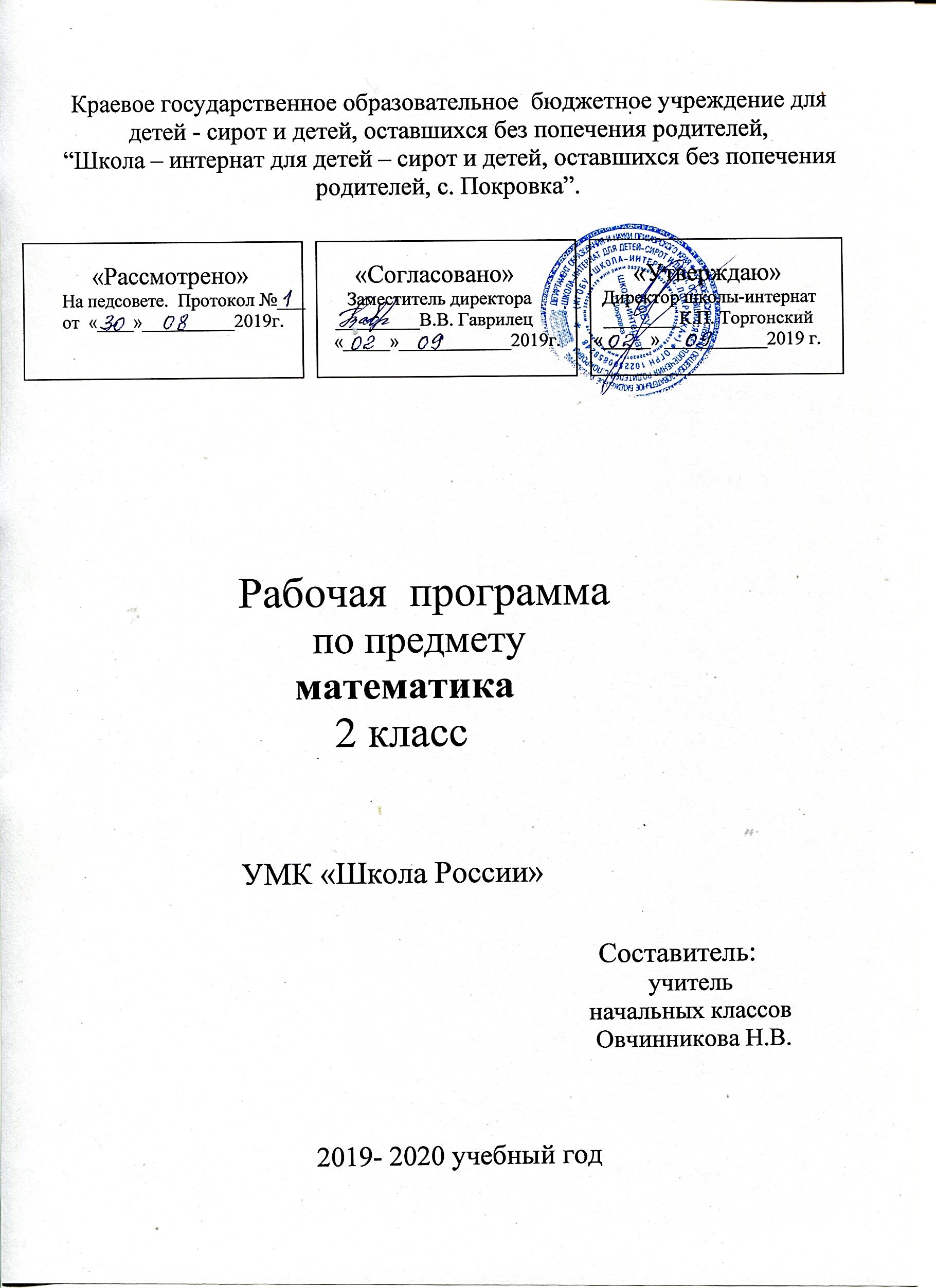                                                               Пояснительная записка           Рабочая программа учебного предмета «Математика  2класс» составлена в соответствии с требованиями Федерального государственного общеобразовательного стандарта начального общего образования,  на основе авторской   программы М.И.Моро,  М.А.Бантовой, Г.В. Бельтюковой,и др.  «Математика» 2011 г.,  учебного план краевого государственного бюджетного  общеобразовательного учреждения КГОБУ  «Школа – интернат для детей- сирот и детей, оставшихся без попечения родителей, с. Покровка», утвержденного на заседании педагогического совета школы.Цели данной программы обучения  в области формирования системы знаний, умений:математическое развитие младших школьников;формирование системы начальных математических знаний;воспитание интереса к математике, к умственной деятельности.Задачи, решаемые при реализации рабочей программы:  — формирование элементов самостоятельной интеллектуальной деятельности на основе овладения несложными математическими методами познания окружающего мира (умения устанавливать, описывать, моделировать и объяснять количественные и пространственные отношения); — развитие основ логического, знаково-символического и алгоритмического мышления; — развитие пространственного воображения;— развитие математической речи;— формирование системы начальных математических знаний и умений их применять для решения учебно-познавательных и практических задач;— формирование умения вести поиск информации и работать с ней;— формирование первоначальных представлений о компьютерной грамотности;— развитие познавательных способностей;— воспитание стремления к расширению математических знаний;— формирование критичности мышления;— развитие умений аргументированно обосновывать и отстаивать высказанное суждение, оценивать и принимать суждения других.Описание места учебного предмета в учебном плане      Учебный предмет «Математика» входит в предметную область «Математика».На изучение математики в каждом классе начальной школы отводится 4 часа в неделю. Учебный предмет «Математика» рассчитан на 540 часов: в 1 классе – 132 ч  ( 33 учебные недели ), во 2 – 4 классах – по 136 часов ( 34 учебные недели ).                              Ценностные ориентиры содержания учебного предмета       В основе учебно-воспитательного процесса лежат следующие ценности математики:-  понимание математических отношений является средством познания закономерностей существования окружающего мира, фактов, процессов и явлений, происходящих в природе и в обществе (хронология событий, протяжённость по времени, образование целого из частей, изменение формы, размера и т. д.);-  математические представления о числах, величинах, геометрических фигурах являются условием целостного восприятия творений природы и человека (памятники архитектуры, сокровища искусства и культуры, объекты природы);-  владение математическим языком, алгоритмами, элементами математической логики позволяет ученику совершенствовать коммуникативную деятельность (аргументировать свою точку зрения, строить логические цепочки рассуждений; опровергать или подтверждать истинность предположения).           На первой ступени школьного обучения в ходе освоения математического содержания обеспечиваются условия для достижения обучающимися следующих личностных, метапредметных и предметных результатов.                                       Личностные результаты У учащегося будут сформированы:понимание того, что одна • и та же математическая модель отражает одни и те же отношения между различными объектами;• элементарные умения в проведении самоконтроля и самооценки результатов своей учебной деятельности (поурочно и по результатам изучения темы);• элементарные умения самостоятельного выполнения работ и осознание личной ответственности за проделанную работу;• элементарные правила общения (знание правил общения и их применение);• начальные представления об основах гражданской идентичности (через систему определённых заданий и упражнений);• уважение семейных ценностей, понимание необходимости бережного отношения к природе, к своему здоровью и здоровью других людей.Учащийся получит возможностьУчащийся получит возможность для формирования:• интереса к отражению математическими способами отношений между различными объектами окружающего  мира;• первичного (на практическом уровне) понимания значения математических знаний в жизни человека и первоначальных умений решать практические задачи с использованием математических знаний;• потребности в проведении самоконтроля и в оценке результатов учебной деятельности.                                           Метапредметные результаты.РЕГУЛЯТИВНЫЕ Учащийся научится: • понимать, принимать и сохранять учебную задачу и решать её в сотрудничестве с учителем в коллективной деятельности;• составлять под руководством учителя план действий для решения учебных задач;• выполнять план действий и проводить пошаговый контроль его выполнения в сотрудничестве с учителем и одноклассниками;• в сотрудничестве с учителем находить несколько способов решения учебной задачи, выбирать наиболее рациональный.Учащийся получит возможность научиться:• принимать учебную задачу, предлагать возможные способы её решения, воспринимать и оценивать предложения других учеников по её решению;• оценивать правильность выполнения действий по решению учебной задачи и вносить необходимые исправления;• выполнять учебные действия в устной и письменной форме, использовать математические термины, символы и знаки;• контролировать ход совместной работы и оказывать помощь товарищу в случаях затруднений.*ПОЗНАВАТЕЛЬНЫЕУчащийся научится:• строить несложные модели математических понятий и отношений, ситуаций, описанных в задачах;• описывать результаты учебных действий, используя математические термины и записи;• понимать, что одна и та же математическая модель отражает одни и те же отношения между различными объектами;• иметь общее представление о базовых межпредметных понятиях: числе, величине, геометрической фигуре;• применять полученные знания в изменённых условиях;• осваивать способы решения задач творческого и поискового характера; выполнять сравнение, обобщение, классификацию заданных объектов;• выделять из предложенного текста информацию, дополнять ею текст задачи с недостающими данными, составлять по ней текстовые задачи с разными вопросами и решать их;осуществлять поиск  нужной информации в материале учебника и в других источниках (книги, аудио- и видео-носители, а также Интернет с помощью взрослых);• представлять собранную в результате расширенного поиска информацию в разной форме (пересказ, текст, таблицы).Учащийся получит возможность научиться:фиксировать математические отношения между объектами и группами объектов в знаково-символической форме (на моделях);• осуществлять расширенный поиск нужной информации в различных источниках, использовать её для решениязадач, математических сообщений, изготовления объек-тов с использованием свойств геометрических фигур;• анализировать и систематизировать собранную информацию и представлять её в предложенной форме (пересказ, текст, таблица).КОММУНИКАТИВНЫЕУчащийся научится:• строить речевое высказывание в устной форме, использовать математическую терминологию;• оценивать различные подходы и точки зрения на обсуждаемый вопрос;• уважительно вести диалог с товарищами, стремиться к тому, чтобы учитывать разные мнения;• принимать активное участие в работе в паре и в группе с одноклассниками: определять общие цели работы, намечать способы их достижения, распределять роли в совместной деятельности, анализировать ход и результаты проделанной работы;• вносить и отстаивать свои предложения по организации совместной работы, понятные для партнёра, по обсуждаемому вопросу;• осуществлять взаимный контроль и оказывать в сотрудничестве необходимую взаимную помощь.Учащийся получит возможность научиться:• самостоятельно оценивать различные подходы и точки зрения, высказывать своё мнение, аргументированно его обосновывать;• контролировать ход совместной работы и оказывать помощь товарищу в случаях затруднения.* *Работа на обозначенный результат будет продолжена в основной истаршей школе, а также при изучении других курсов системы учебников «Школа России».                                                    Предметные результаты. Числа и величиныУчащийся научится:образовывать, называть, читать, записывать числа от 0 до 100;сравнивать числа и записывать результат сравнения;упорядочивать заданные числа;заменять двузначное число суммой разрядных слагаемых;выполнять сложение и вычитание вида 30 + 5, 35–5, 35–30;устанавливать закономерность — правило, по которому составлена числовая последовательность (увеличение/уменьшение числа на несколько единиц); продолжать её или восстанавливать пропущенные в ней числа;группировать числа по заданному или самостоятельно установленному признаку;читать и записывать значения величины длины, используя изученные единицы измерения этой величины (сантиметр, дециметр, метр) и соотношения между ними: 1м = 100 см; 1 м = 10 дм; 1 дм = 10 см;читать и записывать значение величины время, используя изученные единицы измерения этой величины (час, минута) и соотношение между ними: 1 ч = 60 мин; определять по часам время с точностью до минуты;записывать и использовать соотношение между рублём и копейкой: 1 р. = 100 к.Учащийся получит возможность научиться:группировать объекты по разным признакам;самостоятельно выбирать единицу для измерения таких величин, как длина, время, в конкретных условиях и объяснять свой выбор.Арифметические действияУчащийся научится:воспроизводить по памяти таблицу сложения чисел в пределах 20 и использовать её при выполнении действий сложения и вычитания;выполнять сложение и вычитание в пределах 100: в более лёгких случаях устно, в более сложных — письменно (столбиком);выполнять проверку правильности выполнения сложения и вычитания;называть и обозначать действия умножения и деления;использовать термины: уравнение, буквенное выражение;заменять сумму одинаковых слагаемых произведением и произведение — суммой одинаковых слагаемых;умножать 1 и 0 на число; умножать и делить на 10;читать и записывать числовые выражения в 2 действия;находить значения числовых выражений в 2 действия, содержащих сложение и вычитание (со скобками и без скобок);применять переместительное и сочетательное свойства сложения при вычислениях.Учащийся получит возможность научиться:вычислять значение буквенного выражения, содержащего одну букву при заданном её значении;решать простые уравнения подбором неизвестного числа;моделировать действия «умножение» и «деление» с использованием предметов, схематических рисунков и схематических чертежей;раскрывать конкретный смысл действий «умножение»  и «деление»;применять переместительное свойство умножения при вычислениях;называть компоненты и результаты действий умножения и деления;устанавливать взаимосвязи между компонентами и результатом умножения;выполнять умножение и деление с числами 2 и 3.Работа с текстовыми задачамиУчащийся научится:решать задачи в 1–2 действия на сложение и вычитание, на разностное сравнение чисел и задачи в 1 действие, раскрывающие конкретный смысл действий умножение и деление;выполнять краткую запись задачи, схематический рисунок;составлять текстовую задачу по схематическому рисунку, по краткой записи, по числовому выражению, по решению задачи.Учащийся получит возможность научиться:решать задачи с величинами: цена, количество, стоимость.ПРОСТРАНСТВЕННЫЕ ОТНОШЕНИЯ.     ГЕОМЕТРИЧЕСКИЕ ФИГУРЫУчащийся научится:распознавать и называть углы разных видов: прямой, острый, тупой;распознавать и называть геометрические фигуры: треугольник, четырёхугольник и др., выделять среди четырёхугольников прямоугольник (квадрат);выполнять построение прямоугольника (квадрата) с заданными длинами сторон на клетчатой разлиновке с использованием линейки;соотносить реальные объекты с моделями и чертежами треугольника, прямоугольника (квадрата).Учащийся получит возможность научиться:изображать прямоугольник (квадрат) на нелинованной бумаге с использованием линейки и угольника.ГЕОМЕТРИЧЕСКИЕ ВЕЛИЧИНЫУчащийся научится:читать и записывать значение величины длина, используя изученные единицы длины и соотношения между ними (миллиметр, сантиметр, дециметр, метр);вычислять длину ломаной, состоящей из 3–4 звеньев, и периметр многоугольника (треугольника, четырёхугольника, пятиугольника).Учащийся получит возможность научиться:выбирать наиболее подходящие единицы длины в конкретной ситуации;вычислять периметр прямоугольника (квадрата).РАБОТА С ИНФОРМАЦИЕЙУчащийся научится:читать и заполнять таблицы по результатам выполнения задания;заполнять свободные клетки в несложных таблицах, определяя правило составления таблиц;проводить логические рассуждения и делать выводы;понимать простейшие высказывания с логическими связками: если…, то…; все; каждый и др., выделяя верные и неверные высказывания.Содержание учебного предмета «Математика» во 2 классе                                                        Тематическое планирование с определением основных видов учебной деятельности обучающихся    2 классМатериально-техническое обеспечение образовательного процессаКнигопечатная продукцияМ.И.Моро. и др. Математика. Программа: 1-4 классы. Учебники1. Моро М.И., Степанова С.В., Волкова С.И. Математика:  Учебник: 1-4 класс: В 2 ч.: Ч.1. 2. Моро М.И., Степанова С.В., Волкова С.И. Математика: Учебник: 1- 4 класс: В 2 ч.: Ч.2.Рабочие тетради 1. Моро М.И., Волкова С.И. Математика: Рабочая тетрадь: 1-4 класс: В 2 ч.: Ч.1. 2. Моро М.И., Волкова С.И. Математика: Рабочая тетрадь: 1-4 класс: В 2 ч.: Ч.2.Проверочные работы 1. Волкова С.И. Математика: Проверочные работы: 1-4  класс.Тетради с заданиями высокого уровня сложности1. Моро М.И., Волкова С.И.Для тех, кто любит математику: 1-4 класс.Методические пособия для учителя1. Бантова М.А., Бельтюкова Г.В., Степанова С.В. Математика: Методическое пособие: 1-4 класс.Дидактические материалы1. Волкова С.И. Математика: Устные упражнения: 1-4 класс.Пособия для факультативного курсаВолкова С.И., Пчелкина О.Л. Математика и конструирование: 1-4 класс.Печатные пособияРазрезной счётный материал по математике (Приложение к учебнику 1 класса). Моро М.И., Волкова С.И., Степанова С.В. Математика. Комплект таблиц для начальной школы: 1-4 класс.Компьютерные и информационно - коммуникативные средстваЭлектронные учебные пособия: 
Электронное приложение к учебнику «Математика», 2 класс (Диск CD-ROM), авторы С.И Волкова, М.К. Антошин, Н.В. Сафонова. 
Технические средства1. Классная доска магнитная.   2. Интерактивная доска. 
3. Персональный компьютер.   4. ПроекторУчебно-практическое оборудование1. Наборы счётных палочек. 
2. Наборы муляжей овощей и фруктов.   3. Набор предметных картинок. 
4. Наборное полотно.   5. Строительный набор, содержащий геометрические тела.
6. Демонстрационная оцифрованная линейка. 
7. Демонстрационный чертёжный треугольник. 
8. Демонстрационный циркуль                                                        Календарно-тематическое планирование                                                 ТЕМАТИЧЕСКИЙ ПЛАН УЧЕБНОГО КУРСАТРЕБОВАНИЯ К ЗАНИЯМ, УМЕНИЯМ И НАВЫКАМ УЧАЩИХСЯ 2 КЛАССАОбучающиеся должны знать:Названия и последовательность чисел от 1 до 100;Названия компонентов и результатов действий сложения и вычитания;Правила о порядке выполнения действий в числовых выражениях в два действия, содержащих сложение и вычитание (со скобками и без них);Название и обозначение действий умножения и деления;Таблицу сложения однозначных чисел и соответствующие случаи вычитания учащиеся должны усвоить на уровне автоматизированного навыка.Обучающиеся должны уметь:Читать, записывать и сравнивать числа в пределах 100;Находить сумму и разность чисел в пределах 100: в более лёгких случаях устно, в более сложных – письменно;Находить значения числовых выражений в два действия, содержащих сложение и вычитание (со скобками и без них);Решать задачи в 1 – 2 действия на сложение и вычитание и задачи в одно действие, раскрывающие конкретный смысл умножения и деления;Чертить отрезок заданной длины и измерять длину заданного отрезка;Находить длину ломаной, составленной из 3 – 4 звеньев, и периметр многоугольника (треугольника, четырёх угольника).Календарно -ТЕМАТИЧЕСКОЕ ПЛАНИРОВАНИЕ УРОКОВ МАТЕМАТИКИКОНТРОЛЬНО - ИЗМЕРИТЕЛЬНЫЕ МАТЕРИАЛЫ№ п/пНазвание разделаКол-во часов по программеКол-во часов по рабочей программеСодержание раздела.1.Числа от 1 до 100. Нумерация 1618Новая счетная единица – десяток. Счет десятками. Образование и названия чисел, их десятичный состав. Запись и чтение чисел. Числа однозначные и двузначные. Порядок следования чисел при счете. Сравнение чисел.Единицы длины: сантиметр, дециметр, миллиметр, метр. Соотношения между ними. Длина ломаной.Периметр многоугольника.Единицы времени: час, минута. Соотношение между ними. Определение времени по часам с точностью до минуты.Монеты (набор и размен).Задачи на нахождение неизвестного слагаемого, неизвестного уменьшаемого и неизвестного вычитаемого. Решение задач в 2 действия на сложение и вычитание.Практическ ие работы: Единицы длины. Построение отрезков заданной длины. Монеты (набор и размен).2.Числа от 1 до 100. Сложение и вычитание 7070Устные и письменные приемы сложения и вычитания чисел в пределах 100.Числовое выражение и его значение.Порядок действий в выражениях, содержащих 2 действия (со скобками и без них).Сочетательное свойство сложения. Использование переместительного и сочетательного свойств сложения для рационализации вычислений.Взаимосвязь между компонентами и результатом сложения (вычитания).Проверка сложения и вычитания.Выражения с одной переменной вида а + 28, 43-6. Уравнение. Решение уравнения.Решение уравнений вида 12 + х =12, 25 – х = 20, х – 2 = 8 способом подбора.Углы прямые и непрямые (острые, тупые). Прямоугольник (квадрат). Свойство противоположных сторон прямоугольника. Построение прямого угла, прямоугольника (квадрата) на клетчатой бумаге.Решение задач в 1 – 2 действия на сложение и вычитание.Практические работы: Сумма и разность отрезков. Единицы времени, определение времени по часам с точностью до часа, с точностью до минуты. Прямой угол, получение модели прямого угла; построение прямого угла и прямоугольника на клетчатой бумаге.3Числа от 1 до 100. Умножение и деление 3939Конкретный смысл и названия действий умножения и деления. Знаки умножения • (точка) и деления : (две точки). Названия компонентов и результата умножения (деления), их использование при чтении и записи выражений. Переместительное свойство умножения.Взаимосвязи между компонентами и результатом действия умножения; их использование при рассмотрении деления с числом 10 и при составлении таблиц умножения и деления с числами 2, 3.Порядок выполнения действий в выражениях, содержащих 2 – 3 действия (со скобками и без них).Периметр прямоугольника (квадрата).Решение задач в одно действие на умножение и деление.Итоговое повторение 119Числа от 1 до 100. Нумерация чисел. Сложение, вычитание, умножение, деление в пределах 100: устные и письменные приемы.Решение задач изученных видов.Наименованиераздела	                                                             Характеристика деятельности учащихсяЧисла от 1 до 100. Нумерация 18 ч. (16 ч. по программе + 2 часа из повторения)Образовывать, называть и записывать числа в пределах 20.Сравнивать числа и записывать результат сравнения.Образовывать, называть и записывать числа в пределах 100.Сравнивать числа и записывать результат сравнения.Упорядочивать заданные числа.Устанавливать правило, по которому составлена числовая последовательность, продолжать её или восстанавливать пропущенные в ней числа.Классифицировать (объединять в группы) числа по заданному или самостоятельно установленному правилу. Переводить одни единицы длины в другие: мелкие в более крупные и крупные в более мелкие, используя соотношения между ними.Сравнивать числа и записывать результат сравнения.Контроль знаний. Выполнять сложение и вычитание вида 30 + 5, 35 - 5, 35 – 30.Заменять двузначное число суммой разрядных слагаемых.Сравнивать стоимость предметов в пределах 100 р. Выполнять задания творческого и поискового характера, применять знания и способы действий в изменённых условиях. Соотносить результат проведённого самоконтроля с целями, поставленными при изучении темы, оценивать их и делать выводы.Числа от 1 до 100. Сложение и вычитание (70 ч.)Составлять и решать задачи, обратные заданной.Моделировать с помощью схематических чертежей зависимости между величинами в задачах на нахождение неизвестного слагаемого, неизвестного уменьшаемого, неизвестного вычитаемого.Объяснять ход решения задачи. Обнаруживать и устранять логические ошибки и ошибки в вычислениях при решении задачи. Отмечать изменения в решении задачи при изменении её условия или вопроса. Определять по часам время с точностью до минуты. Вычислять длину ломаной. Составлять и решать задачи, обратные заданной. Объяснять ход решения задачи, применять знания и способы действий в изменённых условиях. Читать и записывать числовые выражения в два действия.Вычислять значения выражений со скобками и без них, сравнивать два выражения.Применять переместительное и сочетательное свойства сложения при вычислениях.Распределять работу в группе, оценивать выполненную работу. Выполнять задания творческого и поискового характера, применять знания и способы действий в изменённых условиях. Соотносить результат проведённого самоконтроля с целями, поставленными при изучении темы, оценивать их и делать выводы. Собирать материал по заданной теме. Определять и описывать закономерности в отобранных узорах. Составлять узоры и орнаменты. Составлять план работы. Моделировать и объяснять ход выполнения устных действий сложение и вычитание в пределах 100. Выполнять устно сложение и вычитание чисел в пределах 100 (табличные, нумерационные случаи, сложение и вычитание круглых десятков, сложение двузначного и однозначного чисел и др.). Сравнивать разные способы вычислений, выбирать наиболее удобный. Записывать решения составных задач с помощью выражения. Выстраивать и обосновывать стратегию успешной игры Вычислять значение буквенного выражения с одной переменной при заданных значениях буквы, использовать различные приёмы при вычислении значения числового выражения, в том числе правила о порядке выполнения действий в выражениях, свойства сложения, прикидку результата.Решать уравнения вида 12 + х = 12, 25 - х = 20,  х - 2 = 8, подбирая значение неизвестного.Выполнять проверку правильности вычислений. Использовать различные приёмы проверки правильности выполненных вычислений. Оценивать результаты освоения темы, проявлять личностную заинтересованность в приобретении и расширении знаний и способов действий.Применять письменные приёмы сложения и вычитания двузначных чисел с записью вычислений столбиком, выполнять вычисления и проверку. Различать прямой, тупой и острый угол. Чертить углы разных видов на клетчатой бумаге. Выделять прямоугольник (квадрат) из множества четырёхугольников. Познакомить со свойствами противоположных сторон прямоугольника. Чертить прямоугольник (квадрат) на клетчатой бумаге. Решать текстовые задачи арифметическим способом. Применять письменные приёмы сложения и вычитания двузначных чисел с записью вычислений столбиком, выполнять вычисления и проверку Выделять квадрат из множества четырёхугольников. Чертить квадрат на клетчатой бумаге. Выбирать заготовки в форме квадрата. Читать знаки и символы, показывающие, как работать с бумагой при изготовлении изделий в технике «Оригами». Собирать информацию по теме «Оригами» из различных источников, включая Интернет. Читать представленный в графическом виде план изготовления изделия и изготавливать по нему изделие. Составлять план работы. Работать в паре: обмениваться собранной информацией, распределять, кто какие фигуры будет изготавливать, оценивать работу друг друга, помогать друг другу  устранять недочёты. Работать в группах: анализировать и оценивать ход  работы и её результат. Работать в паре: оценивать правильность высказывания товарища, обосновывать свой ответ.Умножение и деление   (39 ч):Числа от 1 до 100.Умножение и деление (18 ч)Моделировать действие умножение с использованием предметов, схематических рисунков, схематических чертежей. Заменять сумму одинаковых слагаемых произведением и произведение — суммой одинаковых слагаемых (если возможно). Моделировать с использованием предметов, схематических рисунков, схематических чертежей. Познакомить с названиями компонентов и результата умножения. Умножать 1 и 0 на число. Использовать переместительное свойство умножения при вычислениях. Использовать математическую терминологию при записи и выполнении арифметического действия умножения. Решать текстовые задачи на умножение. Находить различные способы решения одной и той же задачи. Контроль знаний. Вычислять периметр прямоугольника.Моделировать действие деление с использованием предметов, схематических рисунков, схематических чертежей. Познакомить с названием компонентов и результата деления.Решать текстовые задачи на деление. Выполнять задания творческого и поискового характера, применять знания и способы действий в изменённых условиях. Контроль знаний.Работать в паре: оценивать правильность высказывания товарища, обосновывать свой ответ.Табличное умножение и деление (21 ч)Использовать связь между компонентами и результатом умножения для выполнения деления. Умножать и делить на 10.Решать задачи на нахождение третьего слагаемого.Решать задачи с величинами цена, количество, стоимость.Оценивать результаты освоения темы, проявлять личностную заинтересованность в приобретении и расширении знаний и способов действий.Контроль знаний.Выполнять умножение и деление с числом 2.Выполнять умножение и деление с числами 2 и 3.Выполнять задания творческого и поискового характера, применять знания и способы действий в изменённых условиях.Выполнять задания творческого и поискового характера, применять знания и способы действий в изменённых условиях.Оценивать результаты освоения темы, проявлять личностную заинтересованность в приобретении и расширении знаний и способов действий.№ п/пТема занятияТема занятияПланируемые результатыПланируемые результатыПланируемые результатыПланируемые результатыПланируемые результатыПланируемые результатыХарактеристика деятельности учащихсяХарактеристика деятельности учащихсяДата№ п/пТема занятияТема занятияПредметныеМетопредметныеМетопредметныеМетопредметныеМетопредметныеЛичностныеХарактеристика деятельности учащихсяХарактеристика деятельности учащихсяДата№ п/пТема занятияТема занятияПредметныеПознавательныеКоммуникативныеКоммуникативныеРегулятивныеЛичностныеХарактеристика деятельности учащихсяХарактеристика деятельности учащихсяДатаЧисла от 1 до 100. Нумерация 18 ч. (16 ч. по программе + 2 часа из повторения)Числа от 1 до 100. Нумерация 18 ч. (16 ч. по программе + 2 часа из повторения)Числа от 1 до 100. Нумерация 18 ч. (16 ч. по программе + 2 часа из повторения)Числа от 1 до 100. Нумерация 18 ч. (16 ч. по программе + 2 часа из повторения)Числа от 1 до 100. Нумерация 18 ч. (16 ч. по программе + 2 часа из повторения)Числа от 1 до 100. Нумерация 18 ч. (16 ч. по программе + 2 часа из повторения)Числа от 1 до 100. Нумерация 18 ч. (16 ч. по программе + 2 часа из повторения)Числа от 1 до 100. Нумерация 18 ч. (16 ч. по программе + 2 часа из повторения)Числа от 1 до 100. Нумерация 18 ч. (16 ч. по программе + 2 часа из повторения)Числа от 1 до 100. Нумерация 18 ч. (16 ч. по программе + 2 часа из повторения)Числа от 1 до 100. Нумерация 18 ч. (16 ч. по программе + 2 часа из повторения)Числа от 1 до 100. Нумерация 18 ч. (16 ч. по программе + 2 часа из повторения)1/1Числа от 1 до 20Повторить материал, изученный в 1 классе;Отрабатывать навыки табличного сложения и вычитания;Совершенствовать умение решать простые и составные задачи.Повторить материал, изученный в 1 классе;Отрабатывать навыки табличного сложения и вычитания;Совершенствовать умение решать простые и составные задачи. моделировать способ действий, удерживать учебную задачу. моделировать способ действий, удерживать учебную задачу.умение слушать, задавать вопросы.применять установленные правила в планировании деятельности.Умение определять и высказывать под руководством педагога самые простые общие для всех людей правила поведения при сотрудничестве (этические нормы).Образовывать, называть и записывать числа в пределах 100. Сравнивать числа и записывать результат сравнения. Упорядочивать заданные числа. Устанавливать правило, по которому составлена числовая последовательность, продолжать её, или  восстанавливать пропущенные в ней числа.Классифицировать (объединять в группы) числа по заданному или самостоятельно установленному правилу.  Научиться читать и сравнивать двузначные числа.Образовывать, называть и записывать числа в пределах 100. Сравнивать числа и записывать результат сравнения. Упорядочивать заданные числа. Устанавливать правило, по которому составлена числовая последовательность, продолжать её, или  восстанавливать пропущенные в ней числа.Классифицировать (объединять в группы) числа по заданному или самостоятельно установленному правилу.  Научиться читать и сравнивать двузначные числа.2/2Повторение чисел от 1 до 20Отрабатывать вычислительные навыки;Совершенствовать  навыки табличного сложения и вычитания в пределах 20Отрабатывать вычислительные навыки;Совершенствовать  навыки табличного сложения и вычитания в пределах 20Умение ориентироваться в своей системе знаний: отличать новое от уже известного.Умение ориентироваться в своей системе знаний: отличать новое от уже известного.Умение договариваться, находить общее решение, слушать и понимать речь других                   Волевая саморегуляция. Прогнозирование результата. Умение работать по предложенному учителем плану                        Готовность следовать нормам здоровьесберегающего поведенияОбразовывать, называть и записывать числа в пределах 100. Сравнивать числа и записывать результат сравнения. Упорядочивать заданные числа. Устанавливать правило, по которому составлена числовая последовательность, продолжать её, или  восстанавливать пропущенные в ней числа.Классифицировать (объединять в группы) числа по заданному или самостоятельно установленному правилу.  Научиться читать и сравнивать двузначные числа.Образовывать, называть и записывать числа в пределах 100. Сравнивать числа и записывать результат сравнения. Упорядочивать заданные числа. Устанавливать правило, по которому составлена числовая последовательность, продолжать её, или  восстанавливать пропущенные в ней числа.Классифицировать (объединять в группы) числа по заданному или самостоятельно установленному правилу.  Научиться читать и сравнивать двузначные числа.3/3Десяток. Счет десятками до 100Научить считать десятки как простые единицы;Показать образование чисел, состоящих из десятков;Познакомить с названиями этих чисел;Научить считать десятки как простые единицы;Показать образование чисел, состоящих из десятков;Познакомить с названиями этих чисел;Умение ориентироваться в своей системе знаний: отличать новое от уже известного.Умение ориентироваться в своей системе знаний: отличать новое от уже известного.Умение слушать и понимать речь других, оформлять свою мысль в устной и письменной формеУмение работать по предложенному учителем плану.            Формирование мотива, реализующего потребность в социально значимой и социально оцениваемой  деятельности.                          Образовывать, называть и записывать числа в пределах 100. Сравнивать числа и записывать результат сравнения. Упорядочивать заданные числа. Устанавливать правило, по которому составлена числовая последовательность, продолжать её, или  восстанавливать пропущенные в ней числа.Классифицировать (объединять в группы) числа по заданному или самостоятельно установленному правилу.  Научиться читать и сравнивать двузначные числа.Образовывать, называть и записывать числа в пределах 100. Сравнивать числа и записывать результат сравнения. Упорядочивать заданные числа. Устанавливать правило, по которому составлена числовая последовательность, продолжать её, или  восстанавливать пропущенные в ней числа.Классифицировать (объединять в группы) числа по заданному или самостоятельно установленному правилу.  Научиться читать и сравнивать двузначные числа.4/4Числа от 11 до 100. Образование и запись чиселНаучить считать десятки и единицы;Показать образование чисел из десятков и единиц;Научить считать десятки и единицы;Показать образование чисел из десятков и единиц;строить логическое рассуждение.строить логическое рассуждение.умение слушать собеседникапринимать и сохранять учебную задачуАдекватная мотивация учебной деятельностиОбразовывать, называть и записывать числа в пределах 100. Сравнивать числа и записывать результат сравнения. Упорядочивать заданные числа. Устанавливать правило, по которому составлена числовая последовательность, продолжать её, или  восстанавливать пропущенные в ней числа.Классифицировать (объединять в группы) числа по заданному или самостоятельно установленному правилу.  Научиться читать и сравнивать двузначные числа.Образовывать, называть и записывать числа в пределах 100. Сравнивать числа и записывать результат сравнения. Упорядочивать заданные числа. Устанавливать правило, по которому составлена числовая последовательность, продолжать её, или  восстанавливать пропущенные в ней числа.Классифицировать (объединять в группы) числа по заданному или самостоятельно установленному правилу.  Научиться читать и сравнивать двузначные числа.5/5Поместное значение цифрНаучить записывать и читать числа от 21 до 99, определять поместное значение цифр;Научить записывать и читать числа от 21 до 99, определять поместное значение цифр;                    Умение делать выводы в результате совместной деятельности класса и учителя.                    Умение делать выводы в результате совместной деятельности класса и учителя.Умение слушать и понимать речь других.                         Умение определять и формулировать цель деятельности на уроке с помощью учителя.                         Умение в общении опираться на этические нормы, делать выбор, при поддержке других участников группы и педагога, как поступить. Образовывать, называть и записывать числа в пределах 100. Сравнивать числа и записывать результат сравнения. Упорядочивать заданные числа. Устанавливать правило, по которому составлена числовая последовательность, продолжать её, или  восстанавливать пропущенные в ней числа.Классифицировать (объединять в группы) числа по заданному или самостоятельно установленному правилу.  Научиться читать и сравнивать двузначные числа.Образовывать, называть и записывать числа в пределах 100. Сравнивать числа и записывать результат сравнения. Упорядочивать заданные числа. Устанавливать правило, по которому составлена числовая последовательность, продолжать её, или  восстанавливать пропущенные в ней числа.Классифицировать (объединять в группы) числа по заданному или самостоятельно установленному правилу.  Научиться читать и сравнивать двузначные числа.6/6Однозначные и двузначные числаПознакомить с понятиями «однозначные» и «двузначные числа»;Познакомить с понятиями «однозначные» и «двузначные числа»;Умение сравнивать и группировать такие математические объекты, как числа, совокупности, фигуры.Умение сравнивать и группировать такие математические объекты, как числа, совокупности, фигуры.Умение слушать и вступать в диалог                       Планирование и контроль в форме сличения способа действий и его результата с эталоном                       Установление связи между целью учебной деятельности и ее мотивацией.Образовывать, называть и записывать числа в пределах 100. Сравнивать числа и записывать результат сравнения. Упорядочивать заданные числа. Устанавливать правило, по которому составлена числовая последовательность, продолжать её, или  восстанавливать пропущенные в ней числа.Классифицировать (объединять в группы) числа по заданному или самостоятельно установленному правилу.  Научиться читать и сравнивать двузначные числа.Образовывать, называть и записывать числа в пределах 100. Сравнивать числа и записывать результат сравнения. Упорядочивать заданные числа. Устанавливать правило, по которому составлена числовая последовательность, продолжать её, или  восстанавливать пропущенные в ней числа.Классифицировать (объединять в группы) числа по заданному или самостоятельно установленному правилу.  Научиться читать и сравнивать двузначные числа.7/7Единица измерения длины – миллиметрПознакомить с новой единицей измерения длины – миллиметром;Познакомить с новой единицей измерения длины – миллиметром;  Умение находить ответы на вопросы, используя учебник.      Умение находить ответы на вопросы, используя учебник.    формулировать свое мнение, уметь обращаться за помощью.ставить и формулировать в сотрудничестве с учителем учебную задачу, создать алгоритм деятельности при решении учебной проблемы.Мотивация учебной деятельности, принятие образа «хорошего» ученика.Научиться  пользоваться новой единицей измерения при черчении и измерении отрезков. Переводить одни единицы длины в другие: мелкие в более крупные и крупные в более мелкие, используя соотношения между ними.Научиться  пользоваться новой единицей измерения при черчении и измерении отрезков. Переводить одни единицы длины в другие: мелкие в более крупные и крупные в более мелкие, используя соотношения между ними.8/8Сравнение единиц длиныНаучить сравнивать единицы длины.Научить сравнивать единицы длины.умение делать выводы в результате совместной деятельности класса и учителя.умение делать выводы в результате совместной деятельности класса и учителя. Умение слушать и вступать в диалог.            Умение определять и формулировать цель деятельности на уроке с помощью учителя.                         Умение в  ситуациях общения и сотрудничества, делать выбор, при поддержке других участников группы и педагога, как поступитьНаучиться  пользоваться новой единицей измерения при черчении и измерении отрезков. Переводить одни единицы длины в другие: мелкие в более крупные и крупные в более мелкие, используя соотношения между ними.Научиться  пользоваться новой единицей измерения при черчении и измерении отрезков. Переводить одни единицы длины в другие: мелкие в более крупные и крупные в более мелкие, используя соотношения между ними.9/9Контрольная работа №1Проверить знания по курсу математики за 1 класс.Проверить знания по курсу математики за 1 класс.  Умение ориентироваться в своей системе знаний  Умение ориентироваться в своей системе знаний Умение слушать и понимать речь других, оформлять свою мысль в устной и письменной форме  Умение работать по предложенному учителем плану.            Формирование мотива, реализующего потребность в социально значимой и социально оцениваемой  деятельности.                          Контролировать свою работу. Научиться решать простые арифметические задачи, выполнять сложение и вычитание в пределах 20.Контролировать свою работу. Научиться решать простые арифметические задачи, выполнять сложение и вычитание в пределах 20.10/10Наименьшее трехзначное число. Сотня Познакомить с образованием и записью наименьшего трёхзначного числа;Познакомить с образованием и записью наименьшего трёхзначного числа;Умение ориентироваться в своей системе знаний: отличать новое от уже известного.Умение ориентироваться в своей системе знаний: отличать новое от уже известного.умение слушать, задавать вопросы.применять установленные правила в планировании деятельности.Готовность следовать нормам здоровьесберегающего поведенияНаучиться группировать и исправлять свои ошибки, оценивать себя и своих товарищей, слушать собеседника и вести диалог.Научиться группировать и исправлять свои ошибки, оценивать себя и своих товарищей, слушать собеседника и вести диалог.11/11Метр. Таблица единиц длиныПознакомить с новой единицей измерения длины – метром; формировать наглядное представление о метре; развивать умение преобразовывать одни единицы измерения в другиеПознакомить с новой единицей измерения длины – метром; формировать наглядное представление о метре; развивать умение преобразовывать одни единицы измерения в другие извлекать необходимую информацию. извлекать необходимую информацию.формулировать свое мнение, уметь обращаться за помощью.ставить и формулировать в сотрудничестве с учителем учебную задачу, создать алгоритм деятельности при решении учебной проблемы.Формирование мотива, реализующего потребность в социально значимой и социально оцениваемой деятельности.                                     Научиться  пользоваться новой единицей измерения при черчении и измерении отрезков.Научиться  пользоваться новой единицей измерения при черчении и измерении отрезков.12/12Сложение и вычитание вида 35+5, 35-5, 35-30Познакомить со случаями сложения и вычитания, основанными на знании разрядного состава чисел;Познакомить со случаями сложения и вычитания, основанными на знании разрядного состава чисел;Добывать знания: используя учебник и свой жизненный опыт.       Добывать знания: используя учебник и свой жизненный опыт.       строить понятные для партнера высказывания, умение слушать собеседника.различать способ деятельности и результат.Готовность следовать нормам здоровьесберегающего поведенияВыполнять сложение и вычитание вида: 30+5;35-30; 35-5Выполнять сложение и вычитание вида: 30+5;35-30; 35-513/13Замена двузначного числа суммой разрядных слагаемых (32=30+2)Учит заменять двузначное число суммой разрядных слагаемых;Учит заменять двузначное число суммой разрядных слагаемых;Умение добывать новые знания: находить ответы на вопросы учебника, используя свой жизненный опыт.         Умение добывать новые знания: находить ответы на вопросы учебника, используя свой жизненный опыт.         Умение слушать и понимать речь других.Целеполагание как постановка учебной задачи.                          Формирование этических чувств, прежде всего доброжелательности и эмоционально- нравственной отзывчивостиЗаменять двузначное число суммой разрядных слагаемых.Заменять двузначное число суммой разрядных слагаемых.14/14Единицы стоимости: рубль, копейкаПознакомить с единицами стоимости – рублём и копейкой;Учить проводить расчёт монетами разного достоинства; выполнять преобразоание величин; Познакомить с единицами стоимости – рублём и копейкой;Учить проводить расчёт монетами разного достоинства; выполнять преобразоание величин; Умение делать предварительный отбор источников информации: ориентироваться в учебнике.Умение делать предварительный отбор источников информации: ориентироваться в учебнике.Умение слушать и вступать в диалог.Прогнозирование результата.Адекватная мотивация учебного материалаСравнивать стоимость предметов в пределах 100 рублейСравнивать стоимость предметов в пределах 100 рублей15/15Решение задач с единицами стоимостиПовторить и обобщить материал, изученный на предыдущих уроках; развивать умение применять полученные знания при выполнении нестандартных заданий; Повторить и обобщить материал, изученный на предыдущих уроках; развивать умение применять полученные знания при выполнении нестандартных заданий;  Умение отличать новое от уже известного с помощью учителя. Умение отличать новое от уже известного с помощью учителя.Умение произвольно строить своё речевое высказывание.                       Волевая саморегуляция. Оценка качества и уровня усвоения материала.                          Формирование мотива, реализующего потребность в социально значимой и социально оцениваемой деятельности.                       Выполнять задания творчес-кого и поискового  характера, применять знания и способы действий в изменённыхВыполнять задания творчес-кого и поискового  характера, применять знания и способы действий в изменённых16/16Что узнали. Чему научилисьЗакреплять знания, умения и навыки, полученные на предыдущих уроках.Закреплять знания, умения и навыки, полученные на предыдущих уроках.Понимание возможности различных точек зрения на один и тот же предмет или вопрос.	Понимание возможности различных точек зрения на один и тот же предмет или вопрос.	умение формулировать собственное мнение.Целеполагание как постановка учебной задачи.Адекватная мотивация: уметь задавать себе вопрос: какое значение и какой смысл имеет для меня учение и уметь на него отвечатьНаучиться выполнять сложение  и  вычитание двузначных и однозначных чисел, решать задачи.Научиться выполнять сложение  и  вычитание двузначных и однозначных чисел, решать задачи.17/17Контрольная работа №2Проверить умения читать, записывать, сравнивать, сравнивать числа в пределах 100, решать текстовые задачи, представлять двузначные числа в виде суммы разрядных слагаемых, соотносить величины – сантиметр, дециметр и метр, рубль и копейку.Проверить умения читать, записывать, сравнивать, сравнивать числа в пределах 100, решать текстовые задачи, представлять двузначные числа в виде суммы разрядных слагаемых, соотносить величины – сантиметр, дециметр и метр, рубль и копейку.Умение строить логическое рассуждение.Умение строить логическое рассуждение.Умение аргументировать свой выбор способа решения задачи, убеждать, уступатьразличать способ деятельности и результат.Адекватная мотивация: уметь задавать себе вопрос: какое значение и какой смысл имеет для меня учение и уметь на него отвечатьНаучиться соотносить свои знания с заданием, которое нужно выполнить. Контролировать и оценивать свою работу и её результат.Научиться соотносить свои знания с заданием, которое нужно выполнить. Контролировать и оценивать свою работу и её результат.18/18Работа над ошибкамиПроанализировать ошибки, допущенные в контрольной работе, и выявить их причины; выполнить работу над ошибками;Проанализировать ошибки, допущенные в контрольной работе, и выявить их причины; выполнить работу над ошибками;Анализировать, делать выводы, сравнивать.Анализировать, делать выводы, сравнивать.Умение аргументировать свой выбор способа решения задачи, убеждать, уступать.	Умение работать по предложенному учителем плану.Адекватное понимание причин успешности/неуспешности в учебной деятельностиСоотносить результат проведённого самоконтроля с целями, поставленными при изучении темы, оценивать их и делать выводы.Соотносить результат проведённого самоконтроля с целями, поставленными при изучении темы, оценивать их и делать выводы.Числа от 1 до 100. Сложение и вычитание (70 ч.)Числа от 1 до 100. Сложение и вычитание (70 ч.)Числа от 1 до 100. Сложение и вычитание (70 ч.)Числа от 1 до 100. Сложение и вычитание (70 ч.)Числа от 1 до 100. Сложение и вычитание (70 ч.)Числа от 1 до 100. Сложение и вычитание (70 ч.)Числа от 1 до 100. Сложение и вычитание (70 ч.)Числа от 1 до 100. Сложение и вычитание (70 ч.)Числа от 1 до 100. Сложение и вычитание (70 ч.)Числа от 1 до 100. Сложение и вычитание (70 ч.)Числа от 1 до 100. Сложение и вычитание (70 ч.)Числа от 1 до 100. Сложение и вычитание (70 ч.)Числовые выражения, содержащие действия сложения и вычисления (10 ч.)Числовые выражения, содержащие действия сложения и вычисления (10 ч.)Числовые выражения, содержащие действия сложения и вычисления (10 ч.)Числовые выражения, содержащие действия сложения и вычисления (10 ч.)Числовые выражения, содержащие действия сложения и вычисления (10 ч.)Числовые выражения, содержащие действия сложения и вычисления (10 ч.)Числовые выражения, содержащие действия сложения и вычисления (10 ч.)Числовые выражения, содержащие действия сложения и вычисления (10 ч.)Числовые выражения, содержащие действия сложения и вычисления (10 ч.)Числовые выражения, содержащие действия сложения и вычисления (10 ч.)Числовые выражения, содержащие действия сложения и вычисления (10 ч.)Числовые выражения, содержащие действия сложения и вычисления (10 ч.)19/1Обратные задачиОбратные задачиПознакомить с понятием «обратные задачи». Умение отличать новое от уже известного с помощью учителя. Умение отличать новое от уже известного с помощью учителя.Умение произвольно строить своё речевое высказывание.                       Волевая саморегуляция. Оценка качества и уровня усвоения материала.                          Формирование мотива, реализующего потребность в социально значимой и социально оцениваемой деятельности.                       Составлять и решать задачи, обратные заданной.Моделировать с помощью схематических чертежей зависимости между величинами в задачах на нахождение неизвестного слагаемого, неизвестного уменьшаемого, неизвестного вычитаемого.Объяснять ход решения задачи.Обнаруживать и устранять логические ошибки и ошибки в ычислениях при решении задачи.Отмечать изменения в решении задачи при изменении её условия или вопроса.Составлять и решать задачи, обратные заданной.Моделировать с помощью схематических чертежей зависимости между величинами в задачах на нахождение неизвестного слагаемого, неизвестного уменьшаемого, неизвестного вычитаемого.Объяснять ход решения задачи.Обнаруживать и устранять логические ошибки и ошибки в ычислениях при решении задачи.Отмечать изменения в решении задачи при изменении её условия или вопроса.20/2Сумма и разность отрезковСумма и разность отрезковЗакреплять умение составлять и решать задачи, обратные данной; учить выполнять сложение и вычитание длин отрезков; Умение делать предварительный отбор источников информации: ориентироваться в учебнике.Умение делать предварительный отбор источников информации: ориентироваться в учебнике.Умение слушать и вступать в диалог.Прогнозирование результата.Адекватная мотивация учебного материалаСоставлять и решать задачи, обратные заданной.Моделировать с помощью схематических чертежей зависимости между величинами в задачах на нахождение неизвестного слагаемого, неизвестного уменьшаемого, неизвестного вычитаемого.Объяснять ход решения задачи.Обнаруживать и устранять логические ошибки и ошибки в ычислениях при решении задачи.Отмечать изменения в решении задачи при изменении её условия или вопроса.Составлять и решать задачи, обратные заданной.Моделировать с помощью схематических чертежей зависимости между величинами в задачах на нахождение неизвестного слагаемого, неизвестного уменьшаемого, неизвестного вычитаемого.Объяснять ход решения задачи.Обнаруживать и устранять логические ошибки и ошибки в ычислениях при решении задачи.Отмечать изменения в решении задачи при изменении её условия или вопроса.21/3Задачи на нахождение неизвестного уменьшаемого Задачи на нахождение неизвестного уменьшаемого Познакомить с задачами на нахождение неизвестного уменьшаемого; Добывать знания: используя учебник и свой жизненный опыт.       Добывать знания: используя учебник и свой жизненный опыт.       строить понятные для партнера высказывания, умение слушать собеседника.различать способ деятельности и результат.Составлять и решать задачи, обратные заданной.Моделировать с помощью схематических чертежей зависимости между величинами в задачах на нахождение неизвестного слагаемого, неизвестного уменьшаемого, неизвестного вычитаемого.Объяснять ход решения задачи.Обнаруживать и устранять логические ошибки и ошибки в ычислениях при решении задачи.Отмечать изменения в решении задачи при изменении её условия или вопроса.Составлять и решать задачи, обратные заданной.Моделировать с помощью схематических чертежей зависимости между величинами в задачах на нахождение неизвестного слагаемого, неизвестного уменьшаемого, неизвестного вычитаемого.Объяснять ход решения задачи.Обнаруживать и устранять логические ошибки и ошибки в ычислениях при решении задачи.Отмечать изменения в решении задачи при изменении её условия или вопроса.22/4Задачи на нахождение неизвестного вычитаемогоЗадачи на нахождение неизвестного вычитаемогоПознакомить с задачами на нахождение неизвестного уме вычитаемого Умение добывать новые знания: находить ответы на вопросы учебника, используя свой жизненный опыт.         Умение добывать новые знания: находить ответы на вопросы учебника, используя свой жизненный опыт.         Умение слушать и понимать речь других.Целеполагание как постановка учебной задачи.                          Формирование этических чувств, прежде всего доброжелательности и эмоционально- нравственной отзывчивостиСоставлять и решать задачи, обратные заданной.Моделировать с помощью схематических чертежей зависимости между величинами в задачах на нахождение неизвестного слагаемого, неизвестного уменьшаемого, неизвестного вычитаемого.Объяснять ход решения задачи.Обнаруживать и устранять логические ошибки и ошибки в ычислениях при решении задачи.Отмечать изменения в решении задачи при изменении её условия или вопроса.Составлять и решать задачи, обратные заданной.Моделировать с помощью схематических чертежей зависимости между величинами в задачах на нахождение неизвестного слагаемого, неизвестного уменьшаемого, неизвестного вычитаемого.Объяснять ход решения задачи.Обнаруживать и устранять логические ошибки и ошибки в ычислениях при решении задачи.Отмечать изменения в решении задачи при изменении её условия или вопроса.23/5Закрепление изученногоЗакрепление изученногоЗакреплять умения решать задачи, сравнивать величины, совершенствовать вычислительные навыки.Понимание возможности различных точек зрения на один и тот же предмет или вопрос.	Понимание возможности различных точек зрения на один и тот же предмет или вопрос.	умение формулировать собственное мнение.Целеполагание как постановка учебной задачи.Адекватная мотивация: уметь задавать себе вопрос: какое значение и какой смысл имеет для меня учение и уметь на него отвечатьСоставлять и решать задачи, обратные заданной.Моделировать с помощью схематических чертежей зависимости между величинами в задачах на нахождение неизвестного слагаемого, неизвестного уменьшаемого, неизвестного вычитаемого.Объяснять ход решения задачи.Обнаруживать и устранять логические ошибки и ошибки в ычислениях при решении задачи.Отмечать изменения в решении задачи при изменении её условия или вопроса.Составлять и решать задачи, обратные заданной.Моделировать с помощью схематических чертежей зависимости между величинами в задачах на нахождение неизвестного слагаемого, неизвестного уменьшаемого, неизвестного вычитаемого.Объяснять ход решения задачи.Обнаруживать и устранять логические ошибки и ошибки в ычислениях при решении задачи.Отмечать изменения в решении задачи при изменении её условия или вопроса.24/6Единицы времени. Час. Минута.Единицы времени. Час. Минута.Познакомить с новой величиной; формировать представление о единицах времени – часе и минуте;  Умение отличать новое от уже известного с помощью учителя. Умение отличать новое от уже известного с помощью учителя.Умение произвольно строить своё речевое высказывание.                       Волевая саморегуляция. Оценка качества и уровня усвоения материала.                          Формирование мотива, реализующего потребность в социально значимой и социально оцениваемой деятельности.                       Определять по часам время с точностью до минуты.Определять по часам время с точностью до минуты.25/7Длина ломанойДлина ломанойПознакомить с двумя способами нахождения длины ломаной; Анализировать, делать выводы, сравнивать.Анализировать, делать выводы, сравнивать.Умение аргументировать свой выбор способа решения задачи, убеждать, уступать.	Умение работать по предложенному учителем плану.Адекватное понимание причин успешности/неуспешности в учебной деятельностиНаучиться чертить ломаную линию, вычислять длину ломаной линии без соответствующего чертежа.Научиться чертить ломаную линию, вычислять длину ломаной линии без соответствующего чертежа.26/8Закрепление изученногоЗакрепление изученногоЗакреплять умение находить длину ломаной, определять время, составлять условие задачи по краткой записи; моделировать способ действий, удерживать учебную задачу.моделировать способ действий, удерживать учебную задачу.умение слушать, задавать вопросы.применять установленные правила в планировании деятельности.Мотивация учебной деятельности, принятие образа «хорошего» ученикаНаучиться чертить ломаную линию, вычислять длину ломаной линии без соответствующего чертежа.Научиться чертить ломаную линию, вычислять длину ломаной линии без соответствующего чертежа.27/9Странички для любознательныхСтранички для любознательныхПовторить и обобщить материал, изученный на предыдущих уроках; Умение добывать новые знания: находить ответы на вопросы учебника, используя свой жизненный опыт.       Умение добывать новые знания: находить ответы на вопросы учебника, используя свой жизненный опыт.       Умение слушать и понимать речь других.Целеполагание как постановка учебной задачи.                          Формирование этических чувств, прежде всего доброжелательности и эмоционально- нравственной отзывчивостиНаучиться соотносить свои знания с заданием, которое нужно выполнить. Выполнять задания творческого и поискового  характера, применять знания и способы действий в изменённых условиях.Научиться соотносить свои знания с заданием, которое нужно выполнить. Выполнять задания творческого и поискового  характера, применять знания и способы действий в изменённых условиях.28/10Порядок действий. СкобкиПорядок действий. СкобкиПознакомить с порядком выполнения действий при вычислении; учить находить значения выражений со скобками; Добывать знания: используя учебник и свой жизненный опыт.       Добывать знания: используя учебник и свой жизненный опыт.       строить понятные для партнера высказывания, умение слушать собеседника.различать способ деятельности и результат.Формирование этических чувств, прежде всего доброжелательности и эмоционально- нравственной отзывчивостиЧитать и записывать числовые выра-жения в два дей-ствия.Вычислять значения выра-жений со скобками и без них, срав-нивать выражения.Читать и записывать числовые выра-жения в два дей-ствия.Вычислять значения выра-жений со скобками и без них, срав-нивать выражения.Сочетательное свойство сложения (10 ч)Сочетательное свойство сложения (10 ч)Сочетательное свойство сложения (10 ч)Сочетательное свойство сложения (10 ч)Сочетательное свойство сложения (10 ч)Сочетательное свойство сложения (10 ч)Сочетательное свойство сложения (10 ч)Сочетательное свойство сложения (10 ч)Сочетательное свойство сложения (10 ч)Сочетательное свойство сложения (10 ч)Сочетательное свойство сложения (10 ч)Сочетательное свойство сложения (10 ч)29/11Числовые выраженияЧисловые выраженияПознакомить с понятиями «выражение», «значение выражения»;  Умение отличать новое от уже известного с помощью учителя. Умение отличать новое от уже известного с помощью учителя.Умение произвольно строить своё речевое высказывание.                       Волевая саморегуляция. Оценка качества и уровня усвоения материала.                          Формирование мотива, реализующего потребность в социально значимой и социально оцениваемой деятельности.                       Вычислять значения выражений со скобками и без них, сравнивать два выражения.Вычислять значения выражений со скобками и без них, сравнивать два выражения.30/12Сравнение числовых выраженийСравнение числовых выраженийУчить сравнивать числовые выражения; Понимание возможности различных точек зрения на один и тот же предмет или вопрос.	Понимание возможности различных точек зрения на один и тот же предмет или вопрос.	умение формулировать собственное мнение.Целеполагание как постановка учебной задачи.Адекватная мотивация: уметь задавать себе вопрос: какое значение и какой смысл имеет для меня учение и уметь на него отвечать31/13Периметр многоугольникаПериметр многоугольникаПознакомить с понятием «периметр многоугольника»; Умение добывать новые знания: находить ответы на вопросы, используя свой жизненный опыт.         Умение добывать новые знания: находить ответы на вопросы, используя свой жизненный опыт.         умение слушать, задавать вопросы.Вычислять периметр многоугольника.Вычислять периметр многоугольника.32/14Переместительное свойство сложенияПереместительное свойство сложенияПознакомить с переместительным свойством сложения; умение рассуждать, сопоставлять, сравнивать.умение рассуждать, сопоставлять, сравнивать.Умение слушать и вступать в диалог.Прогнозирование результата.Адекватная мотивация учебного материалаПрименять переместительное и сочетательное свойства сложения при вычислениях.Собирать материал по заданной теме. Определять и записывать закономерность в отобранных узорах. Составлять узоры и орнаменты. Составлять план работы. Распределять работу в группе, оценивать выполненную работу.Применять переместительное и сочетательное свойства сложения при вычислениях.Собирать материал по заданной теме. Определять и записывать закономерность в отобранных узорах. Составлять узоры и орнаменты. Составлять план работы. Распределять работу в группе, оценивать выполненную работу.33/15Свойства сложения.  Свойства сложения.  Познакомить с переместительным свойством сложения; Анализировать, делать выводы, сравнивать.Анализировать, делать выводы, сравнивать.Умение аргументировать свой выбор способа решения задачи, убеждать, уступать.	Умение работать по предложенному учителем плану.Адекватное понимание причин успешности/неуспешности в учебной деятельностиПрименять переместительное и сочетательное свойства сложения при вычислениях.Собирать материал по заданной теме. Определять и записывать закономерность в отобранных узорах. Составлять узоры и орнаменты. Составлять план работы. Распределять работу в группе, оценивать выполненную работу.Применять переместительное и сочетательное свойства сложения при вычислениях.Собирать материал по заданной теме. Определять и записывать закономерность в отобранных узорах. Составлять узоры и орнаменты. Составлять план работы. Распределять работу в группе, оценивать выполненную работу.34/16Применение переместительного свойства сложенияПрименение переместительного свойства сложенияфомировать навыки практического применения переместительного свойства сложения;Добывать знания: используя учебник и свой жизненный опыт.       Добывать знания: используя учебник и свой жизненный опыт.       строить понятные для партнера высказывания, умение слушать собеседника.различать способ деятельности и результат.Адекватное понимание причин успешности/неуспешности в учебной деятельностиПрименять переместительное и сочетательное свойства сложения при вычислениях.Собирать материал по заданной теме. Определять и записывать закономерность в отобранных узорах. Составлять узоры и орнаменты. Составлять план работы. Распределять работу в группе, оценивать выполненную работу.Применять переместительное и сочетательное свойства сложения при вычислениях.Собирать материал по заданной теме. Определять и записывать закономерность в отобранных узорах. Составлять узоры и орнаменты. Составлять план работы. Распределять работу в группе, оценивать выполненную работу.35/17Контрольная работа  по теме: «Числовые выражения».Контрольная работа  по теме: «Числовые выражения».Проверить знания, умения и навыки учащихся.Выбор наиболее эффективных способов решения задач.	Выбор наиболее эффективных способов решения задач.	Умение аргументировать свой способ решения задачиВолевая саморегуляция. Оценка качества и уровня усвоения материала.Формирование мотива, реализующего потребность в социально значимой и социально оцениваемой деятельности.	Контролировать и оценивать свою работу.Контролировать и оценивать свою работу.36/18Работа над ошибкамиНаши проекты. Узоры и орнаменты на посудеРабота над ошибкамиНаши проекты. Узоры и орнаменты на посудеПроанализировать ошибки, допущенные в контрольной работе, и выявить их причины; выполнить работу над ошибками; подготовить к выполнению проекта; развивать интерес к математике.Поиск и выделение необходимой информации.	Поиск и выделение необходимой информации.	Понимание возможности различных точек зрения на один и тот же предмет или вопрос.	Целеполагание как постановка учебной задачи на основе соотнесения того, что уже известно учащимся, а что ещё неизвестно.Формирование этических чувств, прежде всего доброжелательности и эмоционально- нравственной отзывчивостиСоотносить результат проведённого самоконтроля с целями, поставленными при изучении темы, оценивать их и делать выводы.Соотносить результат проведённого самоконтроля с целями, поставленными при изучении темы, оценивать их и делать выводы.II чет-верт37/19Повторение пройденного. «Что узнали. Чему научились»Повторение пройденного. «Что узнали. Чему научились»Повторить и обобщить материал, изученный на предыдущих уроках; Понимание возможности различных точек зрения на один и тот же предмет или вопрос.	Понимание возможности различных точек зрения на один и тот же предмет или вопрос.	умение формулировать собственное мнение.Целеполагание как постановка учебной задачи.Адекватная моти-вация: уметь за-давать себе вопрос: какое значение и какой смысл имеет для меня учение и уметь на него отвечатьРаспределять работу в группе, оценивать выполненную работу.Контроль знанийРаспределять работу в группе, оценивать выполненную работу.Контроль знаний38/20«Странички для любознательных». Составление высказываний с логическими связками.«Странички для любознательных». Составление высказываний с логическими связками.Закреплять знания, умения и навыки, полученные на предыдущих уроках.Умение делать предварительный отбор источников информации: ориентироваться в учебнике.Умение делать предварительный отбор источников информации: ориентироваться в учебнике.Умение слушать и вступать в диалог.Прогнозирование результата.Адекватная мотивация учебного материалаВыполнять задания творческого и поискового характера, применять знания и способы действий в изменённых условиях.Выполнять задания творческого и поискового характера, применять знания и способы действий в изменённых условиях.Устные приемы сложения и вычитания чисел в пределах 100 (20 ч)Устные приемы сложения и вычитания чисел в пределах 100 (20 ч)Устные приемы сложения и вычитания чисел в пределах 100 (20 ч)Устные приемы сложения и вычитания чисел в пределах 100 (20 ч)Устные приемы сложения и вычитания чисел в пределах 100 (20 ч)Устные приемы сложения и вычитания чисел в пределах 100 (20 ч)Устные приемы сложения и вычитания чисел в пределах 100 (20 ч)Устные приемы сложения и вычитания чисел в пределах 100 (20 ч)Устные приемы сложения и вычитания чисел в пределах 100 (20 ч)Устные приемы сложения и вычитания чисел в пределах 100 (20 ч)Устные приемы сложения и вычитания чисел в пределах 100 (20 ч)Устные приемы сложения и вычитания чисел в пределах 100 (20 ч)39/21Подготовка к изучению устных приёмов сложения и вычитанияПодготовка к изучению устных приёмов сложения и вычитанияПодготовить к восприятию новой темы;  Умение отличать новое от уже известного с помощью учителя. Умение отличать новое от уже известного с помощью учителя.Умение произвольно строить своё речевое высказывание.                       Волевая саморегуляция. Оценка качества и уровня усвоения материала.                          Формирование мотива, реализующего потребность в социально значимой и социально оцениваемой деятельности.                       Моделировать и  объяснять  ход выполнения устных приёмов сложение и вычитание в пределах 100.Выполнять устно сложение и вычитание в пределах 100 ( таб-личные, нумерационные случаи, сложение и вычитание круглых десятков, сложение двузначного и однозначного чисел и др.).Сравнивать разные способы вычислений, выбирать наиболее удобный.40/22Устные приёмы сложения вида  36 + 2, 36 + 20, 60 + 18Устные приёмы сложения вида  36 + 2, 36 + 20, 60 + 18Познакомить с приёмом вычислений вида 36+2, 36+20; Добывать знания: используя учебник и свой жизненный опыт.       Добывать знания: используя учебник и свой жизненный опыт.       строить понятные для партнера высказывания, умение слушать собеседника.различать способ деятельности и результат.Умение создавать спокойную атмосферу на уроке, не создавать конфликтов.Моделировать и  объяснять  ход выполнения устных приёмов сложение и вычитание в пределах 100.Выполнять устно сложение и вычитание в пределах 100 ( таб-личные, нумерационные случаи, сложение и вычитание круглых десятков, сложение двузначного и однозначного чисел и др.).Сравнивать разные способы вычислений, выбирать наиболее удобный.41/23Устные приёмы вычитания вида 36 – 2,  36 – 20Устные приёмы вычитания вида 36 – 2,  36 – 20Познакомить с приёмом вычислений вида 36-2, 36-20; Умение добывать новые знания: находить ответы на вопросы учебника, используя свой жизненный опыт.       Умение добывать новые знания: находить ответы на вопросы учебника, используя свой жизненный опыт.       Умение слушать и понимать речь других.Целеполагание как постановка учебной задачи.                          Формирование этических чувств, прежде всего доброжелательности и эмоционально- нравственной отзывчивостиМоделировать и  объяснять  ход выполнения устных приёмов сложение и вычитание в пределах 100.Выполнять устно сложение и вычитание в пределах 100 ( таб-личные, нумерационные случаи, сложение и вычитание круглых десятков, сложение двузначного и однозначного чисел и др.).Сравнивать разные способы вычислений, выбирать наиболее удобный.42/24Устные приёмы сложения вида 26 + 4Устные приёмы сложения вида 26 + 4Познакомить с приёмом вычислений вида 26+4; Понимание возможности различных точек зрения на один и тот же предмет или вопрос.	Понимание возможности различных точек зрения на один и тот же предмет или вопрос.	умение формулировать собственное мнение.Целеполагание как постановка учебной задачи.Адекватная мотивация: уметь задавать себе вопрос: какое значение и какой смысл имеет для меня учение и уметь на него отвечатьМоделировать и  объяснять  ход выполнения устных приёмов сложение и вычитание в пределах 100.Выполнять устно сложение и вычитание в пределах 100 ( таб-личные, нумерационные случаи, сложение и вычитание круглых десятков, сложение двузначного и однозначного чисел и др.).Сравнивать разные способы вычислений, выбирать наиболее удобный.43/25Устные приёмы вычитания вида 30 - 7Устные приёмы вычитания вида 30 - 7Познакомить с приёмом вычислений вида 30-7; Анализировать, делать выводы, сравнивать.Анализировать, делать выводы, сравнивать.Умение аргументировать свой выбор способа решения задачи, убеждать, уступать.	Умение работать по предложенному учителем плану.Адекватное понимание причин успешности/неуспешности в учебной деятельностиМоделировать и  объяснять  ход выполнения устных приёмов сложение и вычитание в пределах 100.Выполнять устно сложение и вычитание в пределах 100 ( таб-личные, нумерационные случаи, сложение и вычитание круглых десятков, сложение двузначного и однозначного чисел и др.).Сравнивать разные способы вычислений, выбирать наиболее удобный.44/26Устные приёмы вычитания вида 60 - 24Устные приёмы вычитания вида 60 - 24Познакомить с приёмом вычислений вида 60-24; Выбор наиболее эффективных способов решения.	Выбор наиболее эффективных способов решения.	умение слушать, задавать вопросы.принимать и сохранять учебную задачуАдекватная мотивация: уметь задавать себе вопрос: какое значение и какой смысл имеет для меня учениеМоделировать и  объяснять  ход выполнения устных приёмов сложение и вычитание в пределах 100.Выполнять устно сложение и вычитание в пределах 100 ( таб-личные, нумерационные случаи, сложение и вычитание круглых десятков, сложение двузначного и однозначного чисел и др.).Сравнивать разные способы вычислений, выбирать наиболее удобный.45/27Устные приёмы сложения вида 26 + 7 Устные приёмы сложения вида 26 + 7 Познакомить с приёмом вычислений вида 26 + 7; Умение делать предварительный отбор источников информации: ориентироваться в учебнике.Умение делать предварительный отбор источников информации: ориентироваться в учебнике.Умение слушать и вступать в диалог.Прогнозирование результата.Адекватная мотивация учебного материалаЗаписывать решения составных задач с помощью выражения.Объяснять ход решения задачи.Обнаруживать и устранять логические ошибки и ошибки в вычислениях при решении задачи.Отмечать изменения в решении задачи при изменении её условия или вопроса.46/28Устные приёмы вычитания вида 35 - 8 Устные приёмы вычитания вида 35 - 8 Познакомить с приёмом вычислений вида 35 - 8;  Умение отличать новое от уже известного с помощью учителя. Умение отличать новое от уже известного с помощью учителя.Умение произвольно строить своё речевое высказывание.                       Волевая саморегуляция. Оценка качества и уровня усвоения материала.                          Формирование мотива, реализующего потребность в социально значимой и социально оцениваемой деятельности.                       Записывать решения составных задач с помощью выражения.Объяснять ход решения задачи.Обнаруживать и устранять логические ошибки и ошибки в вычислениях при решении задачи.Отмечать изменения в решении задачи при изменении её условия или вопроса.47/29Решение задач. Решение задач. Учить решать задачи на нахождение суммы; Анализировать, делать выводы, сравнивать.Анализировать, делать выводы, сравнивать.Умение аргументировать свой выбор способа решения задачи, убеждать, уступать.	Умение формулировать цель деятельности на уроке с помощью учителя.Адекватное понимание причин успешности/неуспешности в учебной деятельностиЗаписывать решения составных задач с помощью выражения.Объяснять ход решения задачи.Обнаруживать и устранять логические ошибки и ошибки в вычислениях при решении задачи.Отмечать изменения в решении задачи при изменении её условия или вопроса.48/30Запись решения задачи в виде выраженияЗапись решения задачи в виде выраженияПродолжить работу над задачами на нахождение неизвестного слагаемогоАнализировать, делать выводы, сравнивать.Анализировать, делать выводы, сравнивать.Умение аргументировать свой выбор способа решения задачи, убеждать, уступать.	Умение работать по предложенному учителем плану.Адекватное понимание причин успешности/неуспешности в учебной деятельностиМоделировать и объяснять ход выполнения устных действий сложение и вычитание в пределах 100.Выполнять задания творческого и поискового характера.                                                           49/31Решение задач. Запись решения задачи в виде выраженияРешение задач. Запись решения задачи в виде выраженияУчить проверять правильность решенияВыбор наиболее эффективных способов решения задач.	Выбор наиболее эффективных способов решения задач.	Умение аргументировать свой выбор способа решения задачи, убеждать, уступать.	Формирование мотива, реализующего потребность в социально значимой и социально оцениваемой деятельности.	Моделировать и объяснять ход выполнения устных действий сложение и вычитание в пределах 100.Выполнять задания творческого и поискового характера.                                                           50/32 «Странички для любознательных»  «Странички для любознательных» Повторить и обобщить материал, изученный на предыду-щих уроках; развивать умение при-менять полу-ченные зна-ния при выполнении нестандартных заданий;Умение делать выводы в результате совместной работы класса и учителя.Умение делать выводы в результате совместной работы класса и учителя.умение формулировать собственное мнение.Постановка учебной задачи (целеполагание)Формирование мотива, реализующего потребность в социально значимой и социально оцениваемой деятельности.	Моделировать и объяснять ход выполнения устных действий сложение и вычитание в пределах 100.Выполнять задания творческого и поискового характера.                                                           51/33Закрепление по теме «Устные приёмы сложения и вычитания»Закрепление по теме «Устные приёмы сложения и вычитания»Закреплять знания, умения и навыки, полученные на предыдущих уроках.Понимание возможности различных точек зрения на один и тот же предмет или вопрос.	Понимание возможности различных точек зрения на один и тот же предмет или вопрос.	умение формулировать собственное мнение.Целеполагание как постановка учебной задачи.Адекватная мотивация: уметь задавать себе вопрос: какое значение и какой смысл имеет для меня учение и уметь на него отвечатьМоделировать и объяснять ход выполнения устных действий сложение и вычитание в пределах 100.Выполнять задания творческого и поискового характера.                                                           52/34Обобщение по теме «Внетабличное сложение и вычитание». Проверочная работа. Обобщение по теме «Внетабличное сложение и вычитание». Проверочная работа. Повторить и обобщить материал, изученный на предыдущих уроках;Умение добывать новые знания: находить ответы на вопросы учебника, используя свой жизненный опыт.         Умение добывать новые знания: находить ответы на вопросы учебника, используя свой жизненный опыт.         Умение слушать и понимать речь других.Целеполагание как постановка учебной задачи.                          Формирование этических чувств, прежде всего доброжелательности и эмоционально- нравственной отзывчивостиКонтроль знаний.53/35Повторение пройденного. «Что узнали. Чему научились»Повторение пройденного. «Что узнали. Чему научились»Закреплять знания, умения и навыки, полученные на предыдущих уроках.Анализировать, делать выводы, сравнивать.Анализировать, делать выводы, сравнивать.Умение аргументировать свой выбор способа решения задачи, убеждать, уступать.	Умение работать по предложенному учителем плану.Адекватное понимание причин успешности/неуспешности в учебной деятельностиВыстраивать и обосновывать стратегию успешной игры.                                               Моделировать и объяснять ход выполнения устных действий сложение и вычитание в пределах 100.54/36Выражения с переменной вида а + 12, b – 15, 48 - сВыражения с переменной вида а + 12, b – 15, 48 - спознакомить с понятием «буквенные выражения»; учить читать и записывать буквенные выражения, находить их значения. Умение отличать новое от уже известного с помощью учителя. Умение отличать новое от уже известного с помощью учителя.Умение произвольно строить своё речевое высказывание.                       Волевая саморегуляция. Оценка качества и уровня усвоения материала.                          Формирование мотива, реализующего потребность в социально значимой и социально оцениваемой деятельности.                       Вычислять значение буквенного выражения с одной переменной при заданных значениях буквы, использовать различные приёмы при вычислении значения числового выражения, в том числе правила о порядке выполнения действий в выражениях, свойства сложения, прикидку результата.55/37Выражения с переменной Выражения с переменной Закреплять умение находить значение буквенных выражений; СовершенствоватьПонимание возможности различных точек зрения на один и тот же предмет или вопрос.	Понимание возможности различных точек зрения на один и тот же предмет или вопрос.	умение формулировать собственное мнение.Целеполагание как постановка учебной задачи.Адекватная мотивация: уметь задавать себе вопрос: какое значение и какой смысл имеет для меня учение и уметь на него отвечатьВычислять значение буквенного выражения с одной переменной при заданных значениях буквы, использовать различные приёмы при вычислении значения числового выражения, в том числе правила о порядке выполнения действий в выражениях, свойства сложения, прикидку результата.56/38Выражения с переменной вида 48 - сВыражения с переменной вида 48 - сЗакреплять умение находить значение буквенных выражений; СовершенствоватьУмение делать предварительный отбор источников информации: ориентироваться в учебнике.Умение делать предварительный отбор источников информации: ориентироваться в учебнике.Умение слушать и вступать в диалог.Прогнозирование результата.Адекватная мотивация учебного материалаВычислять значение буквенного выражения с одной переменной при заданных значениях буквы, использовать различные приёмы при вычислении значения числового выражения, в том числе правила о порядке выполнения действий в выражениях, свойства сложения, прикидку результата.57/39Уравнение. Уравнение. Познакомить с понятием «уравнение» формировать умения читать,  записывать, и решать уравнения; Умение отличать новое от уже известного с помощью учителя. Умение отличать новое от уже известного с помощью учителя.Умение произвольно строить своё речевое высказывание.                       Волевая саморегуляция. Оценка качества и уровня усвоения материала.                          Формирование мотива, реализующего потребность в социально значимой и социально оцениваемой деятельности.                       Решать уравнения вида 12 + х = 12, 25 - х = 20,  х - 2 = 8, подбирая значение неизвестного.58/40Уравнение. Решение уравнений  методом подбораУравнение. Решение уравнений  методом подбораЗакреплять умения читать, записывать и решать уравненияАнализировать, делать выводы, сравнивать.Анализировать, делать выводы, сравнивать.Умение аргументировать свой выбор способа решения задачи, убеждать, уступать.	Умение работать по предложенному учителем плану.Адекватное понимание причин успешности/неуспешности в учебной деятельностиРешать уравнения вида 12 + х = 12, 25 - х = 20,  х - 2 = 8, подбирая значение неизвестного.Проверка сложения вычитанием (8 ч.)Проверка сложения вычитанием (8 ч.)Проверка сложения вычитанием (8 ч.)Проверка сложения вычитанием (8 ч.)Проверка сложения вычитанием (8 ч.)Проверка сложения вычитанием (8 ч.)Проверка сложения вычитанием (8 ч.)Проверка сложения вычитанием (8 ч.)Проверка сложения вычитанием (8 ч.)Проверка сложения вычитанием (8 ч.)Проверка сложения вычитанием (8 ч.)Проверка сложения вычитанием (8 ч.)59/41Проверка сложения вычитанием. Проверка сложения вычитанием. Учить проверять вычисления, выполненные при сложении; Умение делать предварительный отбор источников информации: ориентироваться в учебнике.Умение делать предварительный отбор источников информации: ориентироваться в учебнике.Умение слушать и вступать в диалог.Прогнозирование результата.Адекватная мотивация учебного материалаВыполнять проверку правильности вычислений. Использовать различные приёмы проверки правильности выполненных вычислений.Оценивать результаты освоения темы, проявлять личностную заинтересованность в приобретении и расширении знаний и способов действий.Выполнять проверку правильности вычислений. Использовать различные приёмы проверки правильности выполненных вычислений.Оценивать результаты освоения темы, проявлять личностную заинтересованность в приобретении и расширении знаний и способов действий.60/42Проверка вычитания сложением. Проверка вычитания сложением. Учить проверять вычисления, выполненные при вычитании; Умение добывать новые знания: находить ответы на вопросы учебника, используя свой жизненный опыт.         Умение добывать новые знания: находить ответы на вопросы учебника, используя свой жизненный опыт.         Умение слушать и понимать речь других.Целеполагание как постановка учебной задачи.                          Формирование этических чувств, прежде всего доброжелательности и эмоционально- нравственной отзывчивостиВыполнять проверку правильности вычислений. Использовать различные приёмы проверки правильности выполненных вычислений.Оценивать результаты освоения темы, проявлять личностную заинтересованность в приобретении и расширении знаний и способов действий.Выполнять проверку правильности вычислений. Использовать различные приёмы проверки правильности выполненных вычислений.Оценивать результаты освоения темы, проявлять личностную заинтересованность в приобретении и расширении знаний и способов действий.61/43Проверка вычитания сложением и вычитанием.Проверка вычитания сложением и вычитанием.Проверить умения устно выполнять вычисления, правильно использовать термин «буквенные выражения», решать уравнения и составные задачи в два действия.Понимание возможности различных точек зрения на один и тот же предмет или вопрос.	Понимание возможности различных точек зрения на один и тот же предмет или вопрос.	умение формулировать собственное мнение.Целеполагание как постановка учебной задачи.Адекватная мотивация: уметь задавать себе вопрос: какое значение и какой смысл имеет для меня учение и уметь на него отвечатьВыполнять проверку правильности вычислений. Использовать различные приёмы проверки правильности выполненных вычислений.Оценивать результаты освоения темы, проявлять личностную заинтересованность в приобретении и расширении знаний и способов действий.Выполнять проверку правильности вычислений. Использовать различные приёмы проверки правильности выполненных вычислений.Оценивать результаты освоения темы, проявлять личностную заинтересованность в приобретении и расширении знаний и способов действий.62/44Повторение пройденного. Проверка сложения.Повторение пройденного. Проверка сложения.Закреплять знания, умения и навыки, полученные на предыдущих уроках.Умение делать выводы в результате совместной работыУмение делать выводы в результате совместной работыумение слушать, задавать вопросы.Целеполагание как постановка учебной задачи.                          Оценивать результаты освоения темы.Соотносить результат проведённого самоконтроля с целями, поставленными при изучении темы, оценивать их и делать выводы.Оценивать результаты освоения темы.Соотносить результат проведённого самоконтроля с целями, поставленными при изучении темы, оценивать их и делать выводы.63/45 «Что узнали. Чему научились» Проверка вычитания. «Что узнали. Чему научились» Проверка вычитания.Закреплять знания, умения и навыки, полученные на предыдущих уроках.Анализировать, делать выводы, сравнивать.Анализировать, делать выводы, сравнивать.Умение аргументировать свой выбор способа решения задачи, убеждать, уступать.	Умение работать по предложенному учителем плану.Адекватное понимание причин успешности/неуспешности в учебной деятельностиОценивать результаты освоения темы.Соотносить результат проведённого самоконтроля с целями, поставленными при изучении темы, оценивать их и делать выводы.Оценивать результаты освоения темы.Соотносить результат проведённого самоконтроля с целями, поставленными при изучении темы, оценивать их и делать выводы.64/46Обобщение по теме  «Сложение и вычитание» Обобщение по теме  «Сложение и вычитание» Повторить и обобщить материал, изученный на предыдущих уроках;Умение делать предварительный отбор источников информации: ориентироваться в учебнике.Умение делать предварительный отбор источников информации: ориентироваться в учебнике.Умение слушать и вступать в диалог.Прогнозирование результата.Адекватная мотивация учебного материалаОценивать результаты освоения темы, проявлять личностную заинтересованность в приобретении и расширении знаний и способов действийОценивать результаты освоения темы, проявлять личностную заинтересованность в приобретении и расширении знаний и способов действий65/47Контрольная работа  по теме « Устные приемы сложения и вычитания чисел в пределах 100»Контрольная работа  по теме « Устные приемы сложения и вычитания чисел в пределах 100»Проверить умения устно выполнять вычисления, правильно использовать термин «буквенные выражения», решать уравнения и составные задачи в два действия.Выбор наиболее эффективных способов решения задач.	Выбор наиболее эффективных способов решения задач.	Умение аргументировать свой способ решения задачиВолевая саморегуляция. Оценка качества и уровня усвоения материала.Формирование мотива, реализующего потребность в социально значимой и социально оцениваемой деятельности.	Контролировать и оценивать свою работу.Контролировать и оценивать свою работу.66/48Анализ контрольной работы. Закрепление изученного.Анализ контрольной работы. Закрепление изученного.Проанализировать ошибки, допущенные в контрольной работе, и выявить их причины; выполнить работу над ошибками;Понимание возможности различных точек зрения на один и тот же предмет или вопрос.	Понимание возможности различных точек зрения на один и тот же предмет или вопрос.	умение формулировать собственное мнение.Целеполагание как постановка учебной задачи.Адекватная мотивация: уметь задавать себе вопрос: какое значение и какой смысл имеет для меня учение и уметь на него отвечатьОценивать результаты освоения темы.Оценивать результаты освоения темы.Письменные приемы сложения и вычитания двузначных чисел без перехода через десяток (8 ч)Письменные приемы сложения и вычитания двузначных чисел без перехода через десяток (8 ч)Письменные приемы сложения и вычитания двузначных чисел без перехода через десяток (8 ч)Письменные приемы сложения и вычитания двузначных чисел без перехода через десяток (8 ч)Письменные приемы сложения и вычитания двузначных чисел без перехода через десяток (8 ч)Письменные приемы сложения и вычитания двузначных чисел без перехода через десяток (8 ч)Письменные приемы сложения и вычитания двузначных чисел без перехода через десяток (8 ч)Письменные приемы сложения и вычитания двузначных чисел без перехода через десяток (8 ч)Письменные приемы сложения и вычитания двузначных чисел без перехода через десяток (8 ч)Письменные приемы сложения и вычитания двузначных чисел без перехода через десяток (8 ч)Письменные приемы сложения и вычитания двузначных чисел без перехода через десяток (8 ч)Письменные приемы сложения и вычитания двузначных чисел без перехода через десяток (8 ч)67/49Письменный приём сложения вида 45 + 23Письменный приём сложения вида 45 + 23Познако-мить с письменным приёмом сложения вида 45+23; Умение отличать новое от уже известного с помощью учителя. Умение отличать новое от уже известного с помощью учителя.Умение произвольно строить своё речевое высказывание.                       Волевая саморегуляция. Оценка качества и уровня усвоения материала.                          Формирование мотива, реализующего потребность в социально значимой и социально оцениваемой деятельности.                       Применять письменные приёмы сложения и вычитания двузначных чисел с записью вычислений столбиком, выполнять вычисления и проверку.Применять письменные приёмы сложения и вычитания двузначных чисел с записью вычислений столбиком, выполнять вычисления и проверку.68/50Письменный приём вычитания вида 57 - 26Письменный приём вычитания вида 57 - 26Познако-мить с письменным приёмом вычитания вида 57 -26;Выбор наиболее эффективных способов решения Выбор наиболее эффективных способов решения умение слушать, задавать вопросы.Умение работать по предложенному учителем плану.Формирование мотива, реализующего потребность в социально значимой и социально оцениваемой деятельности.                       Применять письменные приёмы сложения и вычитания двузначных чисел с записью вычислений столбиком, выполнять вычисления и проверку.Применять письменные приёмы сложения и вычитания двузначных чисел с записью вычислений столбиком, выполнять вычисления и проверку.69/51Проверка сложения и вычитанияПроверка сложения и вычитанияФормировать умение выполнять проверку сложения и вычитания в пределах 100 (письменные вычисления)Анализировать, делать выводы, сравнивать.Анализировать, делать выводы, сравнивать.Умение аргументировать свой выбор способа решения задачи, убеждать, уступать.	Умение работать по предложенному учителем плану.Адекватное понимание причин успешности/неуспешности в учебной деятельностиПрименять письменные приёмы сложения и вычитания двузначных чисел с записью вычислений столбиком, выполнять вычисления и проверку.Применять письменные приёмы сложения и вычитания двузначных чисел с записью вычислений столбиком, выполнять вычисления и проверку.70/52Закрепление письменных приёмов сложения и вычитания двузначных чиселЗакрепление письменных приёмов сложения и вычитания двузначных чиселСовершенствовать вычислительные навыки и умение решать задачи;Умение делать выводы в результате совместной работыУмение делать выводы в результате совместной работыУмение аргументировать свой выбор способа решения задачи, убеждать, уступать.	Целеполагание как постановка учебной задачи.                          Применять письменные приёмы сложения и вычитания двузначных чисел с записью вычислений столбиком, выполнять вычисления и проверку.Применять письменные приёмы сложения и вычитания двузначных чисел с записью вычислений столбиком, выполнять вычисления и проверку.71/53Угол. Виды углов (прямой, тупой, острый)Угол. Виды углов (прямой, тупой, острый)Формиро-вать пред-ставление о видах углов; Умение делать предварительный отбор источников информации: ориентироваться в учебнике.Умение делать предварительный отбор источников информации: ориентироваться в учебнике.Умение слушать и вступать в диалог.Прогнозирование результата.Адекватная мотивация учебного материалаРазличать прямой, тупой и острый угол. Чертить углы разных видов на клетчатой бумаге.Различать прямой, тупой и острый угол. Чертить углы разных видов на клетчатой бумаге.72/54Прямоугольник . Прямоугольник . Формиро-вать пред-ставление о прямоугольнике как о четырёх угольнике, у которого все углы прямые; Понимание возможности различных точек зрения на один и тот же предмет или вопрос.	Понимание возможности различных точек зрения на один и тот же предмет или вопрос.	умение формулировать собственное мнение.Целеполагание как постановка учебной задачи.Адекватная мотивация: уметь задавать себе вопрос: какое значение и какой смысл имеет для меня учение и уметь на него отвечатьВыделять прямоугольник (квадрат) из множества четырёхугольников.Выделять прямоугольник (квадрат) из множества четырёхугольников.73/55Свойства проти-воположных сто-рон прямоуголь-ника. Квадрат.Свойства проти-воположных сто-рон прямоуголь-ника. Квадрат.Познакомить со свойством противоположных сторон прямоугольника;Анализировать, делать выводы, сравнивать.Анализировать, делать выводы, сравнивать.Умение аргументировать свой выбор способа решения задачи, убеждать, уступать.	Умение работать по предложенному учителем плану.Адекватное понимание причин успешности/неуспешности в учебной деятельностиВыделять прямоугольник (квадрат) из множества четырёхугольников.Познакомить со свойствами противоположных сторон прямоугольника.Чертить прямоугольник (квадрат) на клетчатой бумаге.Выделять прямоугольник (квадрат) из множества четырёхугольников.Познакомить со свойствами противоположных сторон прямоугольника.Чертить прямоугольник (квадрат) на клетчатой бумаге.74/56Обобщение по теме «Письменные приемы сложения и вычитания двузначных чисел без перехода через десяток».Обобщение по теме «Письменные приемы сложения и вычитания двузначных чисел без перехода через десяток».Совершенствовать вычислительные навыки и умение решать задачи; развивать смекалку.Формирование мотива, реализующего потребность в социально значимой и социально оцениваемой деятельности.Формирование мотива, реализующего потребность в социально значимой и социально оцениваемой деятельности.Умение аргументировать свой способ решения задачиВолевая саморегуляция. Оценка качества и уровня усвоения материала.Формирование мотива, реализующего потребность в социально значимой и социально оцениваемой деятельности.	Выделять прямоугольник (квадрат) из множества четырёхугольников.Познакомить со свойствами противоположных сторон прямоугольника.Чертить прямоугольник (квадрат) на клетчатой бумаге.Выделять прямоугольник (квадрат) из множества четырёхугольников.Познакомить со свойствами противоположных сторон прямоугольника.Чертить прямоугольник (квадрат) на клетчатой бумаге.Письменные приемы сложения и вычитания двузначных чисел с переходом  через десяток (14  ч)Письменные приемы сложения и вычитания двузначных чисел с переходом  через десяток (14  ч)Письменные приемы сложения и вычитания двузначных чисел с переходом  через десяток (14  ч)Письменные приемы сложения и вычитания двузначных чисел с переходом  через десяток (14  ч)Письменные приемы сложения и вычитания двузначных чисел с переходом  через десяток (14  ч)Письменные приемы сложения и вычитания двузначных чисел с переходом  через десяток (14  ч)Письменные приемы сложения и вычитания двузначных чисел с переходом  через десяток (14  ч)Письменные приемы сложения и вычитания двузначных чисел с переходом  через десяток (14  ч)Письменные приемы сложения и вычитания двузначных чисел с переходом  через десяток (14  ч)Письменные приемы сложения и вычитания двузначных чисел с переходом  через десяток (14  ч)Письменные приемы сложения и вычитания двузначных чисел с переходом  через десяток (14  ч)Письменные приемы сложения и вычитания двузначных чисел с переходом  через десяток (14  ч)75/57Решение текстовых задач.Решение текстовых задач.Формировать умение решать задачи  Умение отличать новое от уже известного с помощью учителя. Умение отличать новое от уже известного с помощью учителя.Умение произвольно строить своё речевое высказывание.                       Волевая саморегуляция. Оценка качества и уровня усвоения материала.                          Формирование мотива, реализующего потребность в социально значимой и социально оцениваемой деятельности.                       Решать текстовые задачи арифметическим способом. Записывать решения с помощью выражения.Объяснять ход решения задачи.Обнаруживать и устранять логические ошибки и ошибки в вычислениях при решении задачи.Отмечать изменения в решении задачи при изменении её условия или вопроса.Решать текстовые задачи арифметическим способом. Записывать решения с помощью выражения.Объяснять ход решения задачи.Обнаруживать и устранять логические ошибки и ошибки в вычислениях при решении задачи.Отмечать изменения в решении задачи при изменении её условия или вопроса.76/58Решение текстовых задач арифметическим способомРешение текстовых задач арифметическим способомПродолжить работу над задачами Умение добывать новые знания: находить ответы на вопросы учебника, используя свой жизненный опыт.         Умение добывать новые знания: находить ответы на вопросы учебника, используя свой жизненный опыт.         Умение слушать и понимать речь других.Целеполагание как постановка учебной задачи.                          Формирование этических чувств, прежде всего доброжелательности и эмоционально- нравственной отзывчивостиРешать текстовые задачи арифметическим способом. Записывать решения с помощью выражения.Объяснять ход решения задачи.Обнаруживать и устранять логические ошибки и ошибки в вычислениях при решении задачи.Отмечать изменения в решении задачи при изменении её условия или вопроса.Решать текстовые задачи арифметическим способом. Записывать решения с помощью выражения.Объяснять ход решения задачи.Обнаруживать и устранять логические ошибки и ошибки в вычислениях при решении задачи.Отмечать изменения в решении задачи при изменении её условия или вопроса.77/59Решение текстовых задач.Решение текстовых задач.Формировать умение решать задачи Анализировать, делать выводы, сравнивать.Анализировать, делать выводы, сравнивать.Умение аргументировать свой выбор способа решения задачи, убеждать, уступать.	Умение работать по предложенному учителем плану.Адекватное понимание причин успешности/неуспешности в учебной деятельностиРешать текстовые задачи арифметическим способом. Записывать решения с помощью выражения.Объяснять ход решения задачи.Обнаруживать и устранять логические ошибки и ошибки в вычислениях при решении задачи.Отмечать изменения в решении задачи при изменении её условия или вопроса.Решать текстовые задачи арифметическим способом. Записывать решения с помощью выражения.Объяснять ход решения задачи.Обнаруживать и устранять логические ошибки и ошибки в вычислениях при решении задачи.Отмечать изменения в решении задачи при изменении её условия или вопроса.78/60Письменный приём сложения вида 37 + 48 Письменный приём сложения вида 37 + 48 Познакомить с письменным приёмом сложения вида 37+48; Понимание возможности различных точек зрения на один и тот же предмет или вопрос.	Понимание возможности различных точек зрения на один и тот же предмет или вопрос.	умение формулировать собственное мнение.Целеполагание как постановка учебной задачи.Адекватная мотивация: уметь задавать себе вопрос: какое значение и какой смысл имеет для меня учение и уметь на него отвечатьПрименять письменные приёмы сложения и вычитания двузначных чисел с записью вычислений столбиком, выполнять вычисления и проверкуПрименять письменные приёмы сложения и вычитания двузначных чисел с записью вычислений столбиком, выполнять вычисления и проверкуПрименять письменные приёмы сложения и вычитания двузначных чисел с записью вычислений столбиком, выполнять вычисления и проверкуПрименять письменные приёмы сложения и вычитания двузначных чисел с записью вычислений столбиком, выполнять вычисления и проверку79/61Письменный приём сложения вида 37 + 53Письменный приём сложения вида 37 + 53Познакомить с письменным приёмом сложения вида 37+53;Умение делать предварительный отбор источников информации: ориентироваться в учебнике.Умение делать предварительный отбор источников информации: ориентироваться в учебнике.Умение слушать и вступать в диалог.Прогнозирование результата.Адекватная мотивация учебного материалаПрименять письменные приёмы сложения и вычитания двузначных чисел с записью вычислений столбиком, выполнять вычисления и проверкуПрименять письменные приёмы сложения и вычитания двузначных чисел с записью вычислений столбиком, выполнять вычисления и проверкуПрименять письменные приёмы сложения и вычитания двузначных чисел с записью вычислений столбиком, выполнять вычисления и проверкуПрименять письменные приёмы сложения и вычитания двузначных чисел с записью вычислений столбиком, выполнять вычисления и проверку80/62Письменный приём вычитания вида 52-24.Письменный приём вычитания вида 52-24.Познакомить с приёмом вычитания из круглых чисел; формировать умение выполнять вычисления вида 52 – 24; Умение отличать новое от уже известного с помощью учителя. Умение отличать новое от уже известного с помощью учителя.Умение произвольно строить своё речевое высказывание.                       Волевая саморегуляция. Оценка качества и уровня усвоения материала.                          Формирование мотива, реализующего потребность в социально значимой и социально оцениваемой деятельности.                       Применять письменные приёмы сложения и вычитания двузначных чисел с записью вычислений столбиком, выполнять вычисления и проверкуПрименять письменные приёмы сложения и вычитания двузначных чисел с записью вычислений столбиком, выполнять вычисления и проверкуПрименять письменные приёмы сложения и вычитания двузначных чисел с записью вычислений столбиком, выполнять вычисления и проверкуПрименять письменные приёмы сложения и вычитания двузначных чисел с записью вычислений столбиком, выполнять вычисления и проверку81/63Закрепление изученногоЗакрепление изученногоСовершенствовать вычислительные навыки и умение решать задачи;Анализировать, делать выводы, сравнивать.Анализировать, делать выводы, сравнивать.Умение аргументировать свой выбор способа решения задачи, убеждать, уступать.	Умение работать по предложенному учителем плану.Адекватное понимание причин успешности/неуспешности в учебной деятельностиПрименять письменные приёмы сложения и вычитания двузначных чисел с записью вычислений столбиком, выполнять вычисления и проверкуПрименять письменные приёмы сложения и вычитания двузначных чисел с записью вычислений столбиком, выполнять вычисления и проверкуПрименять письменные приёмы сложения и вычитания двузначных чисел с записью вычислений столбиком, выполнять вычисления и проверкуПрименять письменные приёмы сложения и вычитания двузначных чисел с записью вычислений столбиком, выполнять вычисления и проверку82/64Письменный приём сложения вида 37 + 48, 52-24Письменный приём сложения вида 37 + 48, 52-24Закреплять  умения выполнять письменные вычисления изученных видов; Умение отличать новое от уже известного с помощью учителя. Умение отличать новое от уже известного с помощью учителя.Умение произвольно строить своё речевое высказывание.                       Волевая саморегуляция. Оценка качества и уровня усвоения материала.                          Формирование мотива, реализующего потребность в социально значимой и социально оцениваемой деятельности.                       Применять письменные приёмы сложения и вычитания двузначных чисел с записью вычислений столбиком, выполнять вычисления и проверкуПрименять письменные приёмы сложения и вычитания двузначных чисел с записью вычислений столбиком, выполнять вычисления и проверкуПрименять письменные приёмы сложения и вычитания двузначных чисел с записью вычислений столбиком, выполнять вычисления и проверкуПрименять письменные приёмы сложения и вычитания двузначных чисел с записью вычислений столбиком, выполнять вычисления и проверку83/65Обобщение по теме «Письменные приёмы сложения 37+ 48, 52-24»Обобщение по теме «Письменные приёмы сложения 37+ 48, 52-24»Закреплять  умения выполнять письменные вычисления изученных видов;Понимание возможности различных точек зрения на один и тот же предмет или вопросПонимание возможности различных точек зрения на один и тот же предмет или вопросумение слушать, задавать вопросы.Волевая саморегуляция. Оценка качества и уровня усвоения материала.                          Применять письменные приёмы сложения и вычитания двузначных чисел с записью вычислений столбиком, выполнять вычисления и проверкуПрименять письменные приёмы сложения и вычитания двузначных чисел с записью вычислений столбиком, выполнять вычисления и проверкуПрименять письменные приёмы сложения и вычитания двузначных чисел с записью вычислений столбиком, выполнять вычисления и проверкуПрименять письменные приёмы сложения и вычитания двузначных чисел с записью вычислений столбиком, выполнять вычисления и проверку84/66«Странички для любознательных».  Выявление закономерностей в построении числовых рядов.«Странички для любознательных».  Выявление закономерностей в построении числовых рядов.Повторить и обобщить материал, изученный на предыдущих уроках; развивать умение применять полученные знания при выполнении нестандартных заданий;Понимание возможности различных точек зрения на один и тот же предмет или вопрос.	Понимание возможности различных точек зрения на один и тот же предмет или вопрос.	умение формулировать собственное мнение.Целеполагание как постановка учебной задачи.Адекватная мотивация: уметь задавать себе вопрос: какое значение и какой смысл имеет для меня учение и уметь на него отвечатьВыполнять задания творческого и поискового характера, применять знания и способы действий в изменённых условиях.Выполнять задания творческого и поискового характера, применять знания и способы действий в изменённых условиях.85/67Проект «Оригами».Изготовление различных изделий из заготовок, имеющих форму квадратаПроект «Оригами».Изготовление различных изделий из заготовок, имеющих форму квадратаПодготовить к выполнению проекта; развивать интерес к математике.Поиск и выделение необходимой информации.Умение делать выводы в результате совместной работыПоиск и выделение необходимой информации.Умение делать выводы в результате совместной работыПонимание возможности различных точек зрения на один и тот же предмет или вопрос.	Умение анализировать и оценивать ход работы и её результат.Формирование мотива, реализующего потребность в социально значимой и социально оцениваемой деятельности.Выбирать заготовки в форме квадрата.Читать знаки и символы, показывающие, как работать с бумагой при изготовлении изделий в технике оригами. Собирать информацию по теме «Оригами» из различных источников, включая Интернет.Читать представленный в графическом виде план изготовления изделия и изготавливать по нему. Составлять план работы.Работать в паре: обмениваться собранной информацией, распределять, кто какие фигурки будет изготавливать, оценивать работу друг друга, помогать друг  другу устранять недочёты.Выбирать заготовки в форме квадрата.Читать знаки и символы, показывающие, как работать с бумагой при изготовлении изделий в технике оригами. Собирать информацию по теме «Оригами» из различных источников, включая Интернет.Читать представленный в графическом виде план изготовления изделия и изготавливать по нему. Составлять план работы.Работать в паре: обмениваться собранной информацией, распределять, кто какие фигурки будет изготавливать, оценивать работу друг друга, помогать друг  другу устранять недочёты.86/68Контрольная работа  по теме «Письменные приёмы сложения и вычитания»Контрольная работа  по теме «Письменные приёмы сложения и вычитания»Выбор наиболее эффективных способов решения задач.	Выбор наиболее эффективных способов решения задач.	Умение аргументировать свой способ решения задачиВолевая саморегуляция. Оценка качества и уровня усвоения материала.Формирование мотива, реализующего потребность в социально значимой и социально оцениваемой деятельности.	Контролировать и оценивать свою работу.Оценивать результаты освоения темы.Контролировать и оценивать свою работу.Оценивать результаты освоения темы.87/69Работа над ошибками. Решение задач.Работа над ошибками. Решение задач.Проанализировать ошибки, допущенные в контрольной работе, и выявить их причины; выполнить работу над ошибками;Понимание возможности различных точек зрения на один и тот же предмет или вопрос.	Понимание возможности различных точек зрения на один и тот же предмет или вопрос.	умение формулировать собственное мнение.Целеполагание как постановка учебной задачи.Адекватная мотивация: уметь задавать себе вопрос: какое значение и какой смысл имеет для меня учение и уметь на него отвечать88/70Взаимная проверка знаний «Помогаем друг другу сделать шаг к успеху». Работа в паре по тесту «Верно? Неверно?»Взаимная проверка знаний «Помогаем друг другу сделать шаг к успеху». Работа в паре по тесту «Верно? Неверно?»Повторить и обобщить материал, изученный на предыдущих уроках; развивать умение применять полученные знания при выполнении нестандартных заданий;Умение делать предварительный отбор источников информации: ориентироваться в учебнике.Умение делать предварительный отбор источников информации: ориентироваться в учебнике.Умение слушать и вступать в диалог.Прогнозирование результата.Адекватная мотивация учебного материалаРаботать в паре: оценивать правильность высказывания товарища, обосновывать свой ответ.Работать в паре: оценивать правильность высказывания товарища, обосновывать свой ответ.Умножение и деление (18 ч )Умножение и деление (18 ч )Умножение и деление (18 ч )Умножение и деление (18 ч )Умножение и деление (18 ч )Умножение и деление (18 ч )Умножение и деление (18 ч )Умножение и деление (18 ч )Умножение и деление (18 ч )Умножение и деление (18 ч )Умножение и деление (18 ч )Умножение и деление (18 ч )Конкретный смысл действия умножение (9 ч.)Конкретный смысл действия умножение (9 ч.)Конкретный смысл действия умножение (9 ч.)Конкретный смысл действия умножение (9 ч.)Конкретный смысл действия умножение (9 ч.)Конкретный смысл действия умножение (9 ч.)Конкретный смысл действия умножение (9 ч.)Конкретный смысл действия умножение (9 ч.)Конкретный смысл действия умножение (9 ч.)Конкретный смысл действия умножение (9 ч.)Конкретный смысл действия умножение (9 ч.)Конкретный смысл действия умножение (9 ч.)89/1Умножение. Умножение. Раскрыть конкретный смысл действия умножения как одинаковых слагаемых; Моделировать действие умножение с использованием предметов, схематических рисунков, схематических чертежей.Моделировать действие умножение с использованием предметов, схематических рисунков, схематических чертежей.90/2 Конкретный смысл  действия умножения.  Конкретный смысл  действия умножения. Закреплять умение заменять сложение умножением  Умение отличать новое от уже известного с помощью учителя. Умение отличать новое от уже известного с помощью учителя.Умение произвольно строить своё речевое высказывание.                       Волевая саморегуляция. Оценка качества и уровня усвоения материала.                          Формирование мотива, реализующего потребность в социально значимой и социально оцениваемой деятельности.                       Моделировать действие умножение с использованием предметов, схематических рисунков, схематических чертежей.Моделировать действие умножение с использованием предметов, схематических рисунков, схематических чертежей.91/3Связь умножения со сложением. Связь умножения со сложением. закреплять умение заменять сложение умножениемАнализировать, делать выводы, сравнивать.Анализировать, делать выводы, сравнивать.Умение аргументировать свой выбор способа решения задачи, убеждать, уступать.	Умение работать по предложенному учителем плану.Адекватное понимание причин успешности/неуспешности в учебной деятельностиЗаменять сумму одинаковых слагаемых произведением и произведение — суммой одинаковых слагаемых (если возможно).Заменять сумму одинаковых слагаемых произведением и произведение — суммой одинаковых слагаемых (если возможно).92/4Задачи на умножение.Задачи на умножение.Формировать умение решать текстовые задачи на умножение; закреплять умение за-менять сло-жение умно-жением;Умение делать предварительный отбор источников информации: ориентироваться в учебнике.Умение делать предварительный отбор источников информации: ориентироваться в учебнике.Умение слушать и вступать в диалог.Прогнозирование результата.Адекватная мотивация учебного материалаМоделировать с использованием предметов, схематических рисунков, схематических чертежей. Моделировать с использованием предметов, схематических рисунков, схематических чертежей. 93/5Название компонентов и результата умножения.Название компонентов и результата умножения.Познакомить с назва-ниями ком-понентов, результата умножения и соответствующего выражения; Умение отличать новое от уже известного с помощью учителя. Умение отличать новое от уже известного с помощью учителя.Умение произвольно строить своё речевое высказывание.                       Волевая саморегуляция. Оценка качества и уровня усвоения материала.                          Формирование мотива, реализующего потребность в социально значимой и социально оцениваемой деятельности.                       Познакомить с названиями компонентов и результата умножения.Познакомить с названиями компонентов и результата умножения.94/6Приёмы умножения 1 и 0.Переместительное свойство умножения.Приёмы умножения 1 и 0.Переместительное свойство умножения.Познакомить с приёмами умножения нуля и единицы на любое число;  Познакомить с переместительным свойством умножения;Умение добывать новые знания: находить ответы на вопросы учебника, используя свой жизненный опыт.         Умение добывать новые знания: находить ответы на вопросы учебника, используя свой жизненный опыт.         Умение слушать и понимать речь других.Целеполагание как постановка учебной задачи.                          Формирование этических чувств, прежде всего доброжелательности и эмоционально- нравственной отзывчивостиУмножать 1 и 0 на число. Использовать переместительное свойство умножения при вычислениях. Использовать математическую терминологию при записи и выполнении арифметического действия умножения.Умножать 1 и 0 на число. Использовать переместительное свойство умножения при вычислениях. Использовать математическую терминологию при записи и выполнении арифметического действия умножения.95/7Текстовые задачи, раскрывающие смысл действия умножение.Текстовые задачи, раскрывающие смысл действия умножение.Формировать умение решать текстовые задачи на умножение;Понимание возможности различных точек зрения на один и тот же предмет или вопрос.	Понимание возможности различных точек зрения на один и тот же предмет или вопрос.	умение формулировать собственное мнение.Целеполагание как постановка учебной задачи.Адекватная мотивация: уметь задавать себе вопрос: какое значение и какой смысл имеет для меня учение и уметь на него отвечатьРешать текстовые задачи на умножение. Находить различные способы решения одной и той же задачи.Решать текстовые задачи на умножение. Находить различные способы решения одной и той же задачи.96/8Контрольная работа  по теме «Умножение»Контрольная работа  по теме «Умножение»Проверить умения решать задачи на умножение Выбор наиболее эффективных способов решения задач.	Выбор наиболее эффективных способов решения задач.	Умение аргументировать свой способ решения задачиВолевая саморегуляция. Оценка качества и уровня усвоения материала.Формирование мотива, реализующего потребность в социально значимой и социально оцениваемой деятельности.	Контроль знаний.Контроль знаний.97/9Периметр прямоугольника.Периметр прямоугольника.Познакомить с разными способами нахождения периметра прямоугольника;Анализировать, делать выводы, сравнивать.Анализировать, делать выводы, сравнивать.Умение аргументировать свой выбор способа решения задачи, убеждать, уступать.	Умение работать по предложенному учителем плану.Адекватное понимание причин успешности/неуспешности в учебной деятельностиВычислять периметр прямоугольника.Вычислять периметр прямоугольника.Конкретный смысл действия деление (9 ч)Конкретный смысл действия деление (9 ч)Конкретный смысл действия деление (9 ч)Конкретный смысл действия деление (9 ч)Конкретный смысл действия деление (9 ч)Конкретный смысл действия деление (9 ч)Конкретный смысл действия деление (9 ч)Конкретный смысл действия деление (9 ч)Конкретный смысл действия деление (9 ч)Конкретный смысл действия деление (9 ч)Конкретный смысл действия деление (9 ч)Конкретный смысл действия деление (9 ч)98/10Деление. Деление. Разъяснить смысл действия деленияУмение рассматривать, сравнивать, группировать, структурировать знания.	Умение рассматривать, сравнивать, группировать, структурировать знания.	Умение аргументировать, доказыватьПостановка учебной задачи (целеполагание)Формирование мотива, реализующего потребность в социально значимой и социально оцениваемой деятельности.	Моделировать действие деление с использованием предметов, схематических рисунков, схематических чертежей.Моделировать действие деление с использованием предметов, схематических рисунков, схематических чертежей.99/11Деление. Конкретный смысл действия делениеДеление. Конкретный смысл действия делениеРазъяснить смысл действия деления в ходе решения задач на деление по содержанию и делению на равные части;Умение делать предварительный отбор источников информации: ориентироваться в учебнике.Умение делать предварительный отбор источников информации: ориентироваться в учебнике.Умение слушать и вступать в диалог.Прогнозирование результата.Адекватная мотивация учебного материалаМоделировать действие деление с использованием предметов, схематических рисунков, схематических чертежей.Моделировать действие деление с использованием предметов, схематических рисунков, схематических чертежей.100/12Названия компонентов и результата деления.Названия компонентов и результата деления.Познакомить с названием компонентов и результата деления. Умение отличать новое от уже известного с помощью учителя. Умение отличать новое от уже известного с помощью учителя.Умение произвольно строить своё речевое высказывание.                       Волевая саморегуляция. Оценка качества и уровня усвоения материала.                          Формирование мотива, реализующего потребность в социально значимой и социально оцениваемой деятельности.                       Использовать математическую терминологиюМоделировать действие деление с использованием предметов, схематических рисунков, схематических чертежей. Решать текстовые задачи на деление.Использовать математическую терминологиюМоделировать действие деление с использованием предметов, схематических рисунков, схематических чертежей. Решать текстовые задачи на деление.101/13Текстовые задачи, раскрывающие смысл действия делениеТекстовые задачи, раскрывающие смысл действия делениеРазъяснить смысл действия деления в ходе решения задач на деление по содержанию и делению на равные части;Умение рассматривать, сравнивать, группировать, структурировать знания.Умение рассматривать, сравнивать, группировать, структурировать знания.умение слушать, задавать вопросы.Прогнозирование результата.Формирование мотива, реализующего потребность в социально значимой и социально оцениваемой деятельности.                       Использовать математическую терминологиюМоделировать действие деление с использованием предметов, схематических рисунков, схематических чертежей. Решать текстовые задачи на деление.Использовать математическую терминологиюМоделировать действие деление с использованием предметов, схематических рисунков, схематических чертежей. Решать текстовые задачи на деление.102/14Решение задач на делениеРешение задач на делениеРазъяснить смысл действия деления в ходе решения задач на деление по содержанию и делению на равные части;Умение делать выводы в результате совместной работы класса и учителя.Умение делать выводы в результате совместной работы класса и учителя.Умение аргументировать свой выбор способа решения задачи, убеждать, уступать.Постановка учебной задачи (целеполагание)Оценка качества и уровня усвоения материала.Использовать математическую терминологиюМоделировать действие деление с использованием предметов, схематических рисунков, схематических чертежей. Решать текстовые задачи на деление.Использовать математическую терминологиюМоделировать действие деление с использованием предметов, схематических рисунков, схематических чертежей. Решать текстовые задачи на деление.103/15 «Странички для любознательных»  «Странички для любознательных» развивать умение применять полученные знания при выполнении нестандартных заданий;Умение рассматривать, сравнивать, группировать, структурировать знания.Умение рассматривать, сравнивать, группировать, структурировать знания.Прогнозирование результата.Оценка качества и уровня усвоения материала.Выполнять задания творческого и поискового характера, применять знания и способы действий в изменённых условиях.Выполнять задания творческого и поискового характера, применять знания и способы действий в изменённых условиях.104/16Повторение пройденного. «Что узнали. Чему научились».Повторение пройденного. «Что узнали. Чему научились».Повторить и обобщить материал, изученный на предыдущих уроках; Понимание возможности различных точек зрения на один и тот же предмет или вопрос.	Понимание возможности различных точек зрения на один и тот же предмет или вопрос.	умение формулировать собственное мнение.Целеполагание как постановка учебной задачи.Адекватная мотивация: уметь задавать себе вопрос: какое значение и какой смысл имеет для меня учение и уметь на него отвечатьВыполнять задания творческого и поискового характера, применять знания и способы действий в изменённых условиях.Выполнять задания творческого и поискового характера, применять знания и способы действий в изменённых условиях.105/17Контрольная работа  по теме «Деление»Контрольная работа  по теме «Деление»Проверить умения решать задачи на деление по содержанию и делению на равные части;Выбор наиболее эффективных способов решения задач.	Выбор наиболее эффективных способов решения задач.	Умение аргументировать свой способ решения задачиВолевая саморегуляция. Оценка качества и уровня усвоения материала.Формирование мотива, реализующего потребность в социально значимой и социально оцениваемой деятельности.	Контроль знаний.Контроль знаний.106/18Работа над ошибками. Взаимная проверка знаний «Помогаем друг другу сделать шаг к успеху». Работа в паре по тесту «Верно? Неверно?»Работа над ошибками. Взаимная проверка знаний «Помогаем друг другу сделать шаг к успеху». Работа в паре по тесту «Верно? Неверно?»Проанализировать ошибки, допущенные в контрольной работе, и выявить их причины; выполнить работу над ошибками;Умение делать выводы в результате совместной работы Умение делать выводы в результате совместной работы умение слушать, задавать вопросы.Работать в паре: оценивать правильность высказывания товарища, обосновывать свой ответ.Работать в паре: оценивать правильность высказывания товарища, обосновывать свой ответ.Умножение и деление. Табличное умножение и деление  (21 ч)Умножение и деление. Табличное умножение и деление  (21 ч)Умножение и деление. Табличное умножение и деление  (21 ч)Умножение и деление. Табличное умножение и деление  (21 ч)Умножение и деление. Табличное умножение и деление  (21 ч)Умножение и деление. Табличное умножение и деление  (21 ч)Умножение и деление. Табличное умножение и деление  (21 ч)Умножение и деление. Табличное умножение и деление  (21 ч)Умножение и деление. Табличное умножение и деление  (21 ч)Умножение и деление. Табличное умножение и деление  (21 ч)Умножение и деление. Табличное умножение и деление  (21 ч)Умножение и деление. Табличное умножение и деление  (21 ч)Связь между компонентами и результатом умножения (7)Связь между компонентами и результатом умножения (7)Связь между компонентами и результатом умножения (7)Связь между компонентами и результатом умножения (7)Связь между компонентами и результатом умножения (7)Связь между компонентами и результатом умножения (7)Связь между компонентами и результатом умножения (7)Связь между компонентами и результатом умножения (7)Связь между компонентами и результатом умножения (7)Связь между компонентами и результатом умножения (7)Связь между компонентами и результатом умножения (7)Связь между компонентами и результатом умножения (7)107/1Приём деления, основанный на связи между компонентами и результатом умноженияПриём деления, основанный на связи между компонентами и результатом умноженияРаскрыть связь между компонентами и результатом умножения; Умение отличать новое от уже известного с помощью учителя. Умение отличать новое от уже известного с помощью учителя.Умение произвольно строить своё речевое высказывание.                       Волевая саморегуляция. Оценка качества и уровня усвоения материала.                          Формирование мотива, реализующего потребность в социально значимой и социально оцениваемой деятельности.                       Использовать связь между компонентами и результатом умножения для выполнения деления. Использовать связь между компонентами и результатом умножения для выполнения деления. 108/2Приём деления, основанный на связи между компонентами и результатом умножения. Приём деления, основанный на связи между компонентами и результатом умножения. Познакомить с приёмом деления, основанным на взаимосвязи между компонентами и результатом умноженияПонимание возможности различных точек зрения на один и тот же предмет или вопрос.	Понимание возможности различных точек зрения на один и тот же предмет или вопрос.	умение формулировать собственное мнение.Целеполагание как постановка учебной задачи.Адекватная мотивация: уметь задавать себе вопрос: какое значение и какой смысл имеет для меня учение и уметь на него отвечатьИспользовать связь между компонентами и результатом умножения для выполнения деления. Использовать связь между компонентами и результатом умножения для выполнения деления. 109/3Приём умножения и деления на число 10Приём умножения и деления на число 10Познакомить с приёмом умножения и деления на 10Умение добывать новые знания: находить ответы на вопросы учебника, используя свой жизненный опыт.         Умение добывать новые знания: находить ответы на вопросы учебника, используя свой жизненный опыт.         Умение слушать и понимать речь других.Целеполагание как постановка учебной задачи.                          Формирование этических чувств, прежде всего доброжелательности и эмоционально- нравственной отзывчивостиУмножать и делить на 10.Умножать и делить на 10.110/4Задачи с величинами: цена, количество, стоимость Задачи с величинами: цена, количество, стоимость Формировать умение решать задачи с величинами «цена», «количество», «стоимость»Умение делать предварительный отбор источников информации: ориентироваться в учебнике.Умение делать предварительный отбор источников информации: ориентироваться в учебнике.Умение слушать и вступать в диалог.Прогнозирование результата.Адекватная мотивация учебного материалаРешать задачи с величинами цена, количество, стоимость.Решать задачи на нахождение третьего слагаемого.Решать задачи с величинами цена, количество, стоимость.Решать задачи на нахождение третьего слагаемого.111/5Задачи на нахождение третьего слагаемогоЗадачи на нахождение третьего слагаемогоФормировать умение решать задачи на нахождение неизвестного третьего слагаемого; Анализировать, делать выводы, сравнивать.Анализировать, делать выводы, сравнивать.Умение аргументировать свой выбор способа решения задачи, убеждать, уступать.	Умение работать по предложенному учителем плану.Адекватное понимание причин успешности/неуспешности в учебной деятельностиРешать задачи с величинами цена, количество, стоимость.Решать задачи на нахождение третьего слагаемого.Решать задачи с величинами цена, количество, стоимость.Решать задачи на нахождение третьего слагаемого.112/6 «Проверим себя и оценим свои достижения»  «Проверим себя и оценим свои достижения» Закреплять умение решать задачи изученных видов; Понимание возможности различных точек зрения на один и тот же предмет или вопрос.	Понимание возможности различных точек зрения на один и тот же предмет или вопрос.	умение формулировать собственное мнение.Целеполагание как постановка учебной задачи.Адекватная мотивация: уметь задавать себе вопрос: какое значение и какой смысл имеет для меня учение и уметь на него отвечатьОценивать результаты освоения темы, проявлять личностную заинтересованность в приобретении и расширении знаний и способов действий.Оценивать результаты освоения темы, проявлять личностную заинтересованность в приобретении и расширении знаний и способов действий.113/7Контрольная работа  по теме ««Деление в пределах 100.»»Контрольная работа  по теме ««Деление в пределах 100.»»Проверить вычислительные навыки, умения решать задачи на умножение и деление, сравнивать выражения, устанавливать связи между компонентами и результатами действий.Выбор наиболее эффективных способов решения задач.	Выбор наиболее эффективных способов решения задач.	Умение аргументировать свой способ решения задачиВолевая саморегуляция. Оценка качества и уровня усвоения материала.Формирование мотива, реализующего потребность в социально значимой и социально оцениваемой деятельности.	Контроль знаний.Контроль знаний.Табличное умножение и деление  (14 ч)Табличное умножение и деление  (14 ч)Табличное умножение и деление  (14 ч)Табличное умножение и деление  (14 ч)Табличное умножение и деление  (14 ч)Табличное умножение и деление  (14 ч)Табличное умножение и деление  (14 ч)Табличное умножение и деление  (14 ч)Табличное умножение и деление  (14 ч)Табличное умножение и деление  (14 ч)Табличное умножение и деление  (14 ч)Табличное умножение и деление  (14 ч)114/8Работа над ошибками. Умножение числа 2 и на 2Работа над ошибками. Умножение числа 2 и на 2Начать составлять таблицу умножения с числом  2;Умение делать предварительный отбор источников информации: ориентироваться в учебнике.Умение делать предварительный отбор источников информации: ориентироваться в учебнике.Умение слушать и вступать в диалог.Прогнозирование результата.Адекватная мотивация учебного материалаВыполнять умножение с числом 2.Выполнять умножение с числом 2.115/9Приёмы умножения числа 2Приёмы умножения числа 2Обобщить различные способы вычислений; закреплять табличные приёмы умножения числа 2,Анализировать, делать выводы, сравнивать.Анализировать, делать выводы, сравнивать.Умение аргументировать свой выбор способа решения задачи, убеждать, уступать.	Умение работать по предложенному учителем плану.Адекватное понимание причин успешности/неуспешности в учебной деятельностиВыполнять умножение с числом 2.Выполнять умножение с числом 2.116/10Деление на 2Деление на 2Закреплять табличные случаи умножения с числом 2; формировать умение выполнять деление на 2, используя соответствующие случаи умножения;Умение добывать новые знания: находить ответы на вопросы учебника, используя свой жизненный опыт.         Умение добывать новые знания: находить ответы на вопросы учебника, используя свой жизненный опыт.         Умение слушать и понимать речь других.Целеполагание как постановка учебной задачи.                          Формирование этических чувств, прежде всего доброжелательности и эмоционально- нравственной отзывчивостиВыполнять  деление с числом 2.Выполнять  деление с числом 2.117/11Таблица деления на 2Таблица деления на 2Закреплять знание табличных случаев умножения и деления с числом 2;Понимание возможности различных точек зрения на один и тот же предмет или вопрос.	Понимание возможности различных точек зрения на один и тот же предмет или вопрос.	умение формулировать собственное мнение.Целеполагание как постановка учебной задачи.Адекватная мотивация: уметь задавать себе вопрос: какое значение и какой смысл имеет для меня учение и уметь на него отвечатьВыполнять  деление с числом 2.Выполнять  деление с числом 2.118/12Умножение числа 3 и на 3Умножение числа 3 и на 3Начать составлять таблицу умножения с числом  3; Умение отличать новое от уже известного с помощью учителя. Умение отличать новое от уже известного с помощью учителя.Умение произвольно строить своё речевое высказывание.                       Волевая саморегуляция. Оценка качества и уровня усвоения материала.                          Формирование мотива, реализующего потребность в социально значимой и социально оцениваемой деятельности.                       Выполнять умножение с числом 3.Выполнять умножение с числом 3.119/13Таблица умножения числа 3 и на 3Таблица умножения числа 3 и на 3Закреплять табличные случаи умножения с числом 3;Анализировать, делать выводы, сравнивать.Анализировать, делать выводы, сравнивать.умение слушать, задавать вопросы.Волевая саморегуляция. Оценка качества и уровня усвоения материала.                          Формирование мотива, реализующего потребность в социально значимой и социально оцениваемой деятельности.                       Выполнять умножение с числом 3.Выполнять умножение с числом 3.120/14Умножение числа 3 и на 3Умножение числа 3 и на 3Закреплять табличные случаи умножения с числом 3;Анализировать, делать выводы, сравнивать.Анализировать, делать выводы, сравнивать.Умение аргументировать свой выбор способа решения задачи, убеждать, уступать.	умение слушать, задавать вопросы.Умение работать по предложенному учителем плану.Адекватное понимание причин успешности/неуспешности в учебной деятельности121/15Деление на 3Деление на 3формировать умение выполнять деление на 3, используя соответствующие случаи умножения;Умение аргументировать свой выбор способа решения задачи, убеждать, уступать.	умение слушать, задавать вопросы.Умение работать по предложенному учителем плану.Выполнять деление на 3.Выполнять деление на 3.122/16Таблица деления на 3Таблица деления на 3Закреплять знание табличных случаев умножения и деления с числом 3;Умение делать выводы в результате совместной работы класса и учителя.Умение делать выводы в результате совместной работы класса и учителя.Умение аргументировать свой выбор способа решения задачи, убеждать, уступать.	умение слушать, задавать вопросы.Прогнозирование результатаВыполнять деление на 3.Выполнять деление на 3.123/17 «Что узнали. Чему научились» «Что узнали. Чему научились»Закреплять знания, умения, навыки, полученные на предыдущих уроках.Умение добывать новые знания: находить ответы на вопросы учебника, используя свой жизненный опыт.         Умение добывать новые знания: находить ответы на вопросы учебника, используя свой жизненный опыт.         Умение слушать и понимать речь других.Целеполагание как постановка учебной задачи.                          Формирование этических чувств, прежде всего доброжелательности и эмоционально- нравственной отзывчивости124/18Повторение пройденного. Повторение пройденного. Повторить и обобщить материал, изученный на предыдущих уроках;  Умение отличать новое от уже известного с помощью учителя. Умение отличать новое от уже известного с помощью учителя.Умение произвольно строить своё речевое высказывание.                       Волевая саморегуляция. Оценка качества и уровня усвоения материала.                          Формирование мотива, реализующего потребность в социально значимой и социально оцениваемой деятельности.                       125/19Контрольная работа  по теме «Умножение на 2, на 3»Контрольная работа  по теме «Умножение на 2, на 3»Проверить вычислительные навыки, Выбор наиболее эффективных способов решения задач.	Выбор наиболее эффективных способов решения задач.	Умение аргументировать свой способ решения задачиВолевая саморегуляция. Оценка качества и уровня усвоения материала.Формирование мотива, реализующего потребность в социально значимой и социально оцениваемой деятельности.	Оценивать результаты освоения темы, проявлять личностную заинтересованность в приобретении и расширении знаний и способов действий.Оценивать результаты освоения темы, проявлять личностную заинтересованность в приобретении и расширении знаний и способов действий.126/20Работа над ошибками. Странички для любознательных.Работа над ошибками. Странички для любознательных.Проанализировать ошибки, допущенные в контрольной работе, и выявить их причины; выполнить работу над ошибками;Умение делать предварительный отбор источников информации: ориентироваться в учебнике.Умение делать предварительный отбор источников информации: ориентироваться в учебнике.Умение слушать и вступать в диалог.Прогнозирование результата.Адекватная мотивация учебного материалаОценивать результаты освоения темы, проявлять личностную заинтересованность в приобретении и расширении знаний и способов действий.Оценивать результаты освоения темы, проявлять личностную заинтересованность в приобретении и расширении знаний и способов действий.127/21 «Проверим себя и оценим свои достижения»  «Проверим себя и оценим свои достижения» Повторить и обобщить материал, изученный на предыдущих уроках; Понимание возможности различных точек зрения на один и тот же предмет или вопрос.	Понимание возможности различных точек зрения на один и тот же предмет или вопрос.	умение формулировать собственное мнение.Целеполагание как постановка учебной задачи.Адекватная мотивация: уметь задавать себе вопрос: какое значение и какой смысл имеет для меня учение и уметь на него отвечатьОценивать результаты освоения темы, проявлять личностную заинтересованность в приобретении и расширении знаний и способов действий.Оценивать результаты освоения темы, проявлять личностную заинтересованность в приобретении и расширении знаний и способов действий.Итоговое повторение ( 9 ч) (по программе 11 – 2 =9 ч)Итоговое повторение ( 9 ч) (по программе 11 – 2 =9 ч)Итоговое повторение ( 9 ч) (по программе 11 – 2 =9 ч)Итоговое повторение ( 9 ч) (по программе 11 – 2 =9 ч)Итоговое повторение ( 9 ч) (по программе 11 – 2 =9 ч)Итоговое повторение ( 9 ч) (по программе 11 – 2 =9 ч)Итоговое повторение ( 9 ч) (по программе 11 – 2 =9 ч)Итоговое повторение ( 9 ч) (по программе 11 – 2 =9 ч)Итоговое повторение ( 9 ч) (по программе 11 – 2 =9 ч)Итоговое повторение ( 9 ч) (по программе 11 – 2 =9 ч)Итоговое повторение ( 9 ч) (по программе 11 – 2 =9 ч)Итоговое повторение ( 9 ч) (по программе 11 – 2 =9 ч)128/1Сложение и вычитание (устные и письменные  приёмы)Сложение и вычитание (устные и письменные  приёмы)Повторить устные и письменные приёмы сложения и вычитанияУмение делать предварительный отбор источников информации: ориентироваться в учебнике.Умение делать предварительный отбор источников информации: ориентироваться в учебнике.Умение слушать и вступать в диалог.Прогнозирование результата.Адекватная мотивация учебного материалаПрименять письменные приёмы сложения и вычитания двузначных чисел с записью вычислений столбиком, выполнять вычисления и проверку.Применять письменные приёмы сложения и вычитания двузначных чисел с записью вычислений столбиком, выполнять вычисления и проверку.129/2Числовые выражения. Уравнения.Числовые выражения. Уравнения.Закреплять знания, умения, навыки, полученные на предыдущих уроках.Умение делать предварительный отбор источников информации: ориентироваться в учебнике.Умение делать предварительный отбор источников информации: ориентироваться в учебнике.Умение слушать и вступать в диалог.Прогнозирование результата.Адекватная мотивация учебного материалаСравнивать числа и записывать результат сравнения. Решать уравнения.Сравнивать числа и записывать результат сравнения. Решать уравнения.130/3Итоговая контрольная работа за 2 классИтоговая контрольная работа за 2 классПроверить знания, умения и навыки, полученные во 2 классеВыбор наиболее эффективных способов решения задач.	Выбор наиболее эффективных способов решения задач.	Умение аргументировать свой способ решения задачиВолевая саморегуляция. Оценка качества и уровня усвоения материала.Формирование мотива, реализующего потребность в социально значимой и социально оцениваемой деятельности.	Контроль знаний.Контроль знаний.131/4Работа над ошибками, допущенными в контрольной работе. УравнениеРабота над ошибками, допущенными в контрольной работе. УравнениеПроанализировать ошибки, допущенные в контрольной работе, и выявить их причины; выполнить работу над ошибками;Анализировать, делать выводы, сравнивать.Анализировать, делать выводы, сравнивать.Умение аргументировать свой выбор способа решения задачи, убеждать, уступать.	Умение работать по предложенному учителем плану.Адекватное понимание причин успешности/неуспешности в учебной деятельности132/5Умножение и делениеКонтрольный математический диктант.Умножение и делениеКонтрольный математический диктант.Совершенствовать вычислительные навыки и умение решать задачи на деление и умножение; Умение добывать новые знания: находить ответы на вопросы учебника, используя свой жизненный опыт.         Умение добывать новые знания: находить ответы на вопросы учебника, используя свой жизненный опыт.         Умение слушать и понимать речь других.Целеполагание как постановка учебной задачи.                          Формирование этических чувств, прежде всего доброжелательности и эмоционально- нравственной отзывчивостиПрименять письменные приёмы умножения и деления.Применять письменные приёмы умножения и деления.133/6Решение задач изученных видовРешение задач изученных видовЗакреплять умение решать задачи изученных видов; Умение делать предварительный отбор источников информации: ориентироваться в учебнике.Умение делать предварительный отбор источников информации: ориентироваться в учебнике.Умение слушать и вступать в диалог.Прогнозирование результата.Адекватная мотивация учебного материалаРешать задачи арифметическим способом. Записывать решения с помощью выражения.Объяснять ход решения задачи.Решать задачи арифметическим способом. Записывать решения с помощью выражения.Объяснять ход решения задачи.134/7 «Проверим себя и оценим свои достижения»  «Проверим себя и оценим свои достижения» Повторить и обобщить материал, изученный на предыдущих уроках; Понимание возможности различных точек зрения на один и тот же предмет или вопрос.	Понимание возможности различных точек зрения на один и тот же предмет или вопрос.	умение формулировать собственное мнение.Целеполагание как постановка учебной задачи.Адекватная мотивация: уметь задавать себе вопрос: какое значение и какой смысл имеет для меня учение и уметь на него отвечатьОценивать результаты освоения темы, проявлять личностную заинтересованность в приобретении и расширении знаний и способов действий.Оценивать результаты освоения темы, проявлять личностную заинтересованность в приобретении и расширении знаний и способов действий.135/8Единицы длиныЕдиницы длиныЗакреплять умения сравнивать единицы длины  Умение отличать новое от уже известного с помощью учителя. Умение отличать новое от уже известного с помощью учителя.Умение произвольно строить своё речевое высказывание.                       Волевая саморегуляция. Оценка качества и уровня усвоения материала.                          Формирование мотива, реализующего потребность в социально значимой и социально оцениваемой деятельности.                       Переводить одни единицы длины в другие: мелкие в более крупные и крупные в более мелкие, используя соотношения между ними.Переводить одни единицы длины в другие: мелкие в более крупные и крупные в более мелкие, используя соотношения между ними.136/9Итоговый урок. «Что узнали, чему научились»Итоговый урок. «Что узнали, чему научились»Повторить и обобщить материал, изученный на предыдущих уроках; развивать умение применять полученные знания при выполнении нестандартных заданий;Анализировать, делать выводы, сравнивать.Анализировать, делать выводы, сравнивать.Умение аргументировать свой выбор способа решения задачи, убеждать, уступать.	Умение работать по предложенному учителем плану.Адекватное понимание причин успешности/неуспешности в учебной деятельностиОценивать результаты, проявлять личностную заинтересованность в приобретении и расширении знаний и способов действий.Оценивать результаты, проявлять личностную заинтересованность в приобретении и расширении знаний и способов действий.ИТОГО 136 часовИТОГО 136 часовИТОГО 136 часовИТОГО 136 часовИТОГО 136 часовИТОГО 136 часовИТОГО 136 часовИТОГО 136 часовИТОГО 136 часовИТОГО 136 часовИТОГО 136 часовИТОГО 136 часовПериод обученияКоличество часовпо программеКоличество часов по плануДиагностический материал1 четверть36 часовТестов – 2;  к.р. – 3; м.д. - 32 четверть28 часовТест – 1; к.р. – 2; м.д. - 23 четверть40 часовТест – 1; к.р. – 3; м.д. - 34 четверть32 часаТест – 1; к.р. – 3; м.д. - 2Итого:136 часов (4 часа в неделю)Тестов – 5; к.р. – 11; м.д. - 10№Наименование разделов и темВсего часов1Числа от 1 до 100. Нумерация.172Сложение и вычитание чисел от 1 до 100.47 3Сложение и вычитание чисел от 1 до 100 (письменные вычисления).27 4Умножение и деление чисел от 1 до 100.25 5Табличное умножение и деление.12 6Повторение.8 Итого:136№п/пТема урокаТип урокаСтр.Стр.Дата Дата Дата Числа от 1 до 100. Нумерация – 17 часовЧисла от 1 до 100. Нумерация – 17 часовЧисла от 1 до 100. Нумерация – 17 часовЧисла от 1 до 100. Нумерация – 17 часовЧисла от 1 до 100. Нумерация – 17 часовЧисла от 1 до 100. Нумерация – 17 часовЧисла от 1 до 100. Нумерация – 17 часовЧисла от 1 до 100. Нумерация – 17 часов1Числа от 1 до 20Повторение и обобщениеУч.: 3-4 РТ: 3Уч.: 3-4 РТ: 32Числа от 1 до 20. Тест №1 по теме «Табличное сложение и вычитание».Повторение и обобщениеУч.: 5Уч.: 53Десяток. Счёт десятками до 100Изучение нового мУч.: 6Уч.: 64Устная нумерация чисел от 11 до 100Образование и запись чисел.Изучение нового мУч.: 7Уч.: 75Письменная нумерация чисел до 100Поместное значение цифр.Изучение нового материалаУч.: 8Уч.: 86Однозначные и двузначные числаИзучение нового мУч.: 9Уч.: 97Единицы измерения длины - миллиметр Изучение нового мУч.: 10Уч.: 108Вводная контрольная работа № 1Контроль 9Работа над ошибками. Математический диктант № 1Повторение и обобУч.: 11Уч.: 1110Наименьшее трёхзначное число. Сотня Повторение и обУч.: 12Уч.: 1211Метр. Таблица единиц длины. Изучение нового мУч.13Уч.1312Случаи сложения и вычитания, основанные на разрядном составе слагаемыхСложение и  вычитание вида 35+5, 35-5, 35-30Замена двузначного числа суммой разрядных слагаемых (32=30+2)Изучение нового материалаУч.: 14Уч.: 1413Случаи сложения и вычитания, основанные на разрядном составе слагаемыхСложение и  вычитание вида 35+5, 35-5, 35-30Замена двузначного числа суммой разрядных слагаемых (32=30+2)Изучение нового материалаУч.: 15Уч.: 1514Единицы стоимости: рубль, копейкаИзучение нового мУч.: 16Уч.: 161516 Решение задач с единицами  стоимости. Математический диктант № 2 Закрепление Уч.: 17Уч.: 1717Контрольная работа № 2 по теме «Нумерация чисел от 1 до 100»Контроль   18Работа над ошибками. Повторение и обобщУч.18-20Уч.18-2019Обратные задачиИзучение нового матерУч.: 22Уч.: 2220Обратные задачи. Сумма и разность отрезковИзучение нового матерУч.: 23Уч.: 2321Задачи на нахождение неизвестного уменьшаемогоИзучение нового матерУч.: 24Уч.: 2422Решение задач на нахождение неизвестного вычитаемогоИзучение нового матерУч.: 25Уч.: 2523Решение задач. Закрепление изученного.Закрепление Уч.: 26Уч.: 2624Час. Минута. Определение времени по часам.Изучение нового матерУч.: 27Уч.: 2725Длина ломанойИзучение нового матерУч.: 28-29Уч.: 28-2926Закрепление изученного материалаЗакрепление Уч.: 30-31Уч.: 30-3127Тест № 2 по теме «Задача»Контроль 28Порядок действий в выражениях со скобкамиИзучение нового матерУч.: 32-33Уч.: 32-3329Числовые выраженияИзучение нового матерУч.: 34Уч.: 3430Сравнение числовых выраженийИзучение нового матерУч.: 35Уч.: 3531Периметр многоугольникаИзучение нового матерУч.: 36-37Уч.: 36-3732 Переместительное свойство  сложенияИзучение нового матерУч.: 38-39Уч.: 38-3933Свойства сложенияЗакрепление Уч. 40Уч. 4034Применение переместительного  свойства сложения. ЗакреплениеЗакрепление Уч.: 41Уч.: 4135Контрольная работа № 3 за 1 четвертьКонтроль 36Работа над ошибками. Математический диктант № 3Повторение и обобщУч.: 42-46Уч.: 42-463738Закрепление изученного материалаЗакрепление Уч.: 42-46Уч.: 42-4639Подготовка к изучению устных приёмов сложения и вычитанияПовторение и обобщУч.: 47РТ: 4740Приёмы вычислений для случаев вида 36+2, 36+20, 60+18Изучение нового матерУч.: 4841Приёмы вычислений для случаев вида 36-2, 36-20Изучение нового матерУч.: 4942Приёмы вычислений для случаев вида 26+4Изучение нового матерУч.: 5043Приёмы вычислений для случаев 30-7Изучение нового матерУч.: 51РТ: 4844Приёмы вычислений для случаев вида 60-24Изучение нового матерУч.: 52РТ: 4945Решение задачИзучение нового матерУч.: 5346Решение задачИзучение нового матерУч.: 5447Решение задачИзучение нового матерУч.: 5548Приём сложения вида 26+7Изучение нового матерУч.: 5649Приёмы вычитания вида 35-7Изучение нового материалаУч.: 5750Закрепление изученных приёмов сложения и вычитанияПовторение и обобщУч.: 58, 5951Закрепление изученного. Математический диктант № 4Повторение и обобщУч. : 60-6152Контрольная работа № 4 по теме «Устное сложение и вычитание в пределах 100»Контроль 53Работа над ошибкамиПовторение и обобщУч.: 62-6354Буквенные выраженияИзучение нового матерУч.: 64-6555Выражения с переменной. ЗакреплениеВыражения с переменной вида 48-сПовторение и обобщУч.: 6656Выражения с переменной. ЗакреплениеВыражения с переменной вида 48-сПовторение и обобщУч.: 6757Уравнение .Решение уравнений методом подбора.Изучение нового материалаУч.: 68-69РТ: 5858Уравнение .Решение уравнений методом подбора.Изучение нового материалаУч.: 70, 7159Проверка сложения вычитанием.Изучение нового мУч.: 72РТ: 61-6260Проверка вычитания сложением.Изучение нового мУч.: 73РТ: 63-646162Проверка вычитания сложением и вычитанием.Закрепление изученного.  Тест № 3Повторение и обобщУч.: 746364Закрепление изученного. Математический диктант № 5Повторение и  обобщУч.: 7565Контрольная работа № 5 за 1 полугодиеКонтроль 66Работа над ошибкамиПовторение и обобщУч.: 76-7967Письменный приём сложения вида 45+23Изучение нового мУч.: 4РТ: 368Письменный приём вычитания вида 57-26Изучение нового мУч.: 5РТ: 469Повторение письменных приёмов сложения и вычитанияПовторение и обобщУч.: 6РТ: 570Решение задач. Закрепление письменных приёмов сложения и вычитания двузначных чисел.Изучение нового мУч.: 7РТ: 671Виды углов .Прямой угол.Изучение нового мУч.: 8-9РТ: 772Решение задачПовторение и обобщУч.:10,-11РТ: 73Письменный приём сложения вида 37+48Изучение нового мУч.: 1274Письменный приём сложения вида 37+53Изучение нового мУч.: 1375Прямоугольник .Свойства противоположных сторон прямоугольникИзучение нового мУч.: 1476Прямоугольник .Свойства противоположных сторон прямоугольникИзучение нового мУч.: 15РТ: 77Письменный приём сложения вида 87+13. Изучение нового мУч.: 16РТ:78Повторение письменных приёмов сложения и вычитания.Повторение и обобщУч.: 1779Письменный приём вычитания вида 40-8Изучение нового мУч.: 1880Письменный приём вычитания вида 50-24Изучение нового мУч.: 19РТ: 8182Закрепление приёмов вычитания и сложения. Математический диктант № 6Повторение и обобщУч.: 22-27РТ: 17-1883Контрольная работа № 6 по теме «Письменные приёмы сложения и вычитания»Контроль 84Работа над ошибками.Взаимная проверка знаний. Работа в паре.Повторение и обобщУч.: 22-24РТ: 19-2085Письменный приём вычитания вида 52-24Изучение нового мУч.: 29РТ: 2186Повторение письменных приёмов сложения и вычитанияПовторение и обобщУч.: 3087Повторение письменных приёмов сложения и вычитанияПовторение и обобщУч.: 3188Свойство противоположных сторон прямоугольникаИзучение нового мУч.: 3289Свойство противоположных сторон прямоугольникаИзучение нового мУч.: 339091Квадрат Изучение нового м34 -3592Закрепление пройденного материала. Математический диктант № 7Повторение и обобщ40-4193Контрольная работа № 7 по теме «Сложение и вычитание чисел от 1 до 100»Контроль 94Работа над ошибкамиПовторение и обобщУмножение и деление чисел от 1 до 100 – 25 часовУмножение и деление чисел от 1 до 100 – 25 часовУмножение и деление чисел от 1 до 100 – 25 часовУмножение и деление чисел от 1 до 100 – 25 часовУмножение и деление чисел от 1 до 100 – 25 часовУмножение и деление чисел от 1 до 100 – 25 часовУмножение и деление чисел от 1 до 100 – 25 часовУмножение и деление чисел от 1 до 100 – 25 часов95Конкретный смысл действия умноженияИзучение нового мУч.: 48495096Конкретный смысл действия умноженияИзучение нового мУч.: 48495097Конкретный смысл действия умноженияИзучение нового мУч.: 48495098Решение задачИзучение нового мУч.: 5199Периметр прямоугольникаИзучение нового мУч.:52100Умножение на 1 и на 0Изучение нового мУч.: 53101Название компонентов умноженияИзучение нового мУч.: 54 -55102Название компонентов умноженияИзучение нового мУч.: 54 -55103Переместительное свойство умноженияИзучение нового мУч.: 56104Переместительное свойство умножения. Тест № 4Изучение нового мУч.: 57105Конкретный смысл деленияИзучение нового мУч.: 58Уч.: 59106Конкретный смысл деленияИзучение нового мУч.: 58Уч.: 59107Решение задач на делениеИзучение нового мУч.: 60Уч.: 61108Решение задач на делениеИзучение нового мУч.: 60Уч.: 61109Названия компонентов деленияИзучение нового мУч.: 62110Взаимосвязь между компонентами умноженияИзучение нового мУч.: 72111Взаимосвязь между компонентами умноженияИзучение нового мУч.: 73112Приёмы умножения и деления на 10Изучение нового мУч.: 74113Задачи с величинами: цена, количество, стоимость.Изучение нового мУч.: 75114Задачи на нахождение неизвестного третьего слагаемого.Изучение нового мУч.: 76115Контрольная работа № 9 по теме «Умножение и деление»Контроль 78116Работа над ошибками. Математический диктант № 9Повторение и обобщТабличное умножение и деление – 12 часовТабличное умножение и деление – 12 часовТабличное умножение и деление – 12 часовТабличное умножение и деление – 12 часовТабличное умножение и деление – 12 часовТабличное умножение и деление – 12 часовТабличное умножение и деление – 12 часовТабличное умножение и деление – 12 часов117Умножение числа 2. Умножение на 2.Изучение нового мУч.: 80118Умножение числа 2. Умножение на 2.Изучение нового мУч. :81119Приёмы умножения числа 2Изучение нового мУч.: 82120Деление на 2Изучение нового мУч.: 83-84121Деление на 2Изучение нового мУч85122Закрепление таблицы умножения и деления на 2Повторение и обобщУч.: 88-89123Умножение числа 3. Умножение на 3.Изучение нового мУч.: 90124Умножение числа 3. Умножение на 3.Изучение нового мУч.: 91125Деление на 3Деление на 3Изучение нового мУч.: 92126Деление на 3Деление на 3Изучение нового м93-94127Контрольная работа № 10 по теме «Умножение и деление на 2 и 3»Контроль 128Работа над ошибкамиПовторение и обобщУч.:96-97Повторение – 8 часовПовторение – 8 часовПовторение – 8 часовПовторение – 8 часовПовторение – 8 часовПовторение – 8 часовПовторение – 8 часовПовторение – 8 часов129Нумерация чисел от 1 до 100Повторение и обобщУч.: 98-99130Сложение и вычитание в пределах 100Повторение и обобщУч.: 102-103131Решение задач. Математический диктант № 10Повторение и обобщУч.: 106132Контрольная работа № 11 за годКонтроль 110-111133Работа над ошибками. Числовые и буквенные выражения. Неравенства.Повторение и обобщУч.: 134Итоговый тест № 5Контроль 135Единицы времени, массы. длиныПовторение и обобщ136Повторение и обобщениеПовторение и обобщ№ урокаВид работыПо теме2Тест № 1Табличное сложение и вычитание8Контрольная работа № 1Вводная 9Математический диктант № 1Вводный 15Математический диктант № 2Нумерация чисел от 1 до 10016Контрольная работа № 2Нумерация чисел от 1 до 10026Тест № 2Задача34Контрольная работа № 3За 1 четверть35Математический диктант № 3За 1 четверть50Математический диктант № 4Устное сложение и вычитание в пределах 10051Контрольная работа № 4Устное сложение и вычитание в пределах 10061Тест № 3За 1 полугодие62Математический диктант № 5За 1 полугодие63Контрольная работа № 5За 1 полугодие79Математический диктант № 6Письменные приёмы сложения и вычитания80Контрольная работа № 6Письменные приёмы сложения и вычитания89Математический диктант № 7Сложение и вычитание чисел от 1 до 10090Контрольная работа № 7Сложение и вычитание чисел от 1 до 100101Тест № 4Умножение 102Математический диктант № 8За 3 четверть103Контрольная работа № 8За 3 четверть115Контрольная работа № 9Умножение и деление116Математический диктант № 9Умножение и деление127Контрольная работа № 10Умножение и деление на 2 и 3131Математический диктант №10За год132Контрольная работа № 11За год134Тест № 5Итоговый 